  Государственное бюджетное учреждение культуры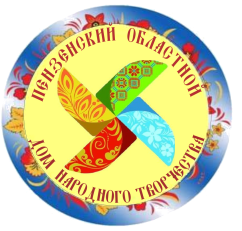  «Пензенский областной Дом народного творчества»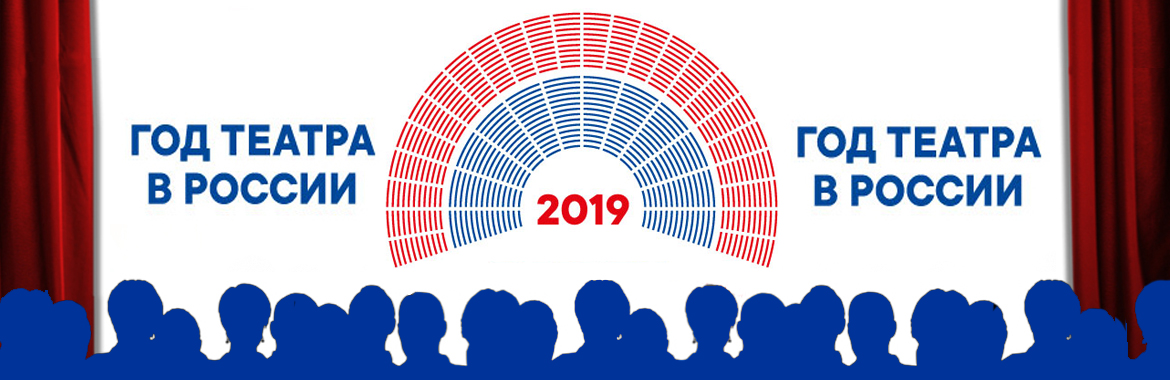 Методические рекомендации к Году театра в РФ. Авторские пьесы.   г. Пенза, 2019 г. СодержаниеПояснительная записка…………………………………………………………………….....3Введение……………………………………………………………………………………...…..2I. История возникновения и развития театрального искусства.  Основные виды театра………………………………………………………………………………………………….3II. Методика работы самодеятельного театрального коллектива………………………5III. Содержание и структура учебно-воспитательного процесса в любительском театральном коллективе……………………………………………………………………………7IV. Способы выявления и тренировки специальных творческих данных режиссеров и артистов самодеятельного театра:4.1. Способность к образному, метафорическому мышлению и пластическому видению………………………………………………………………………………………………10 4.2. Выявление характера творческого воображения и фантазии…………………………...104.3. Выявление способности действенными и событийными категориями…………..……11Заключение…………………………………………………………………………………….12Пьесы:Театрализованное представление для детей «Переполох в сказочном зимнем лесу»……..13Театрализованное представление для детей «Хозяин леса или опасное приключение Колобка»……………………………………………………………………………………..……..21Комедия «Фокусник»………………………………………………………..…………………28Авантюрная история «Бюро исполнения желаний»………………………………..………..45Семейная история «АНФИСА»…………………………………………….………………….52Приложения: № 1……………………………………………………………………………………………….67№ 2………………………………………………………………………………….....................70№ 3………………………………………………………………………………….....................73Список используемой литературы………………………………………………………….75Пояснительная записка	Методические рекомендации разработаны специалистами ГБУК «Пензенский областной Дом народного творчества» для помощи в работе самодеятельных театральных коллективов и в связи с объявлением 2019 года – годом Театра в России. Они  адресованы работникам культурно - досуговых учреждений и руководителям/режиссерам самодеятельных театральных коллективов. Настоящие методические рекомендации включают в себя материалы, призванные помочь руководителям и специалистам учреждений культурно-досугового типа Пензенской области в работе с самодеятельным театральным коллективом.   	Раздел I содержит историю возникновения театра и его виды, а так же общие методические  рекомендации по работе с самодеятельным театральным коллективом.В разделе II представлены авторские пьесы методиста по работе с детьми, подростками и молодежью ГБУК «Пензенский областной Дом народного творчества» Курдюковой О.М.    Так же методические рекомендации содержат в себе приложения с примерами упражнений для развития актерских данных.Введение«Театр!.. Любите ли вы театр так, как люблю его я, то есть всеми силами души вашей, со всем энтузиазмом, со всем исступлением, к которому только способна пылкая молодость, жадная, страстная до впечатлений изящного?.. так восклицал великий русский критик В.Г.Белинский в своих «Литературных мечтаниях». И действительно, театр обладает огромным воздействием на человека. Зритель, находящийся в зале, слышит живое слово, обращенное к нему, наслаждается игрой актера, видит декорации, написанные художником, слушает музыку, еще более усиливающую его эмоциональные впечатления. Одним из видов театра является самодеятельный/любительский театр или театральный коллектив. Его роль в культурной жизни общества велика. Она заключается в сохранении нравственных и эстетических устоев и традиций, которые присущи культуре как отдельного региона, так и страны в целом, в воспитании бескорыстного служения любимому делу, чувства коллективизма. Занимаясь творческой работой с самодеятельным театральным коллективом, работники учреждений культуры и руководители/режиссеры данных коллективов должны вести работу по возрождению, сохранению и развитию русского любительского театрального творчества, как процесса и результата благоприятного воздействия на духовный мир человека, формирования чувства принадлежности к своему народу, сохранения нравственных норм и образцов, выработанных предшествующими поколениями.Любительский театр во многом определил судьбу драматургии и актерского искусства в России, участвуя в становлении и формировании русского национального театра. Выдающиеся реформаторы сцены – Ф.Волков, М. Щепкин, Н.Гоголь, К. Станиславский, Вл. Немирович-Данченко, М. Горький, Е. Вахтангов и многие другие начинали свой путь с любительства. Именно любительский театр является тем пространством, где в процессе совместной творческой работы зрителей с актерами, драматургом и режиссером театра по осмыслению драматургического материала и спектакля, складывается уникальная эффективная воспитательная ситуация.         	Целью данной методической разработки является знакомство работников КДУ с историей театра, его разновидностями, основными методиками работы с самодеятельным театральным коллективом и применение рекомендаций на практике. I. История возникновения и развития театрального искусства. Основные виды театра.Театр - зрелищный вид искусства, представляющий собой синтез различных искусств - литературы, музыки, хореографии, вокала, изобразительного искусства, и обладающий собственной спецификой: отражение действительности, конфликтов, характеров, а также их трактовка и оценка, утверждение тех или иных идей здесь происходит посредством драматического действия, главным носителем которого является актер.
 	Театральное искусство уходит своими истоками в глубокую древность к тотемическим пляскам, к ритуальному копированию повадок животных, к исполнению обрядов с употреблением специальных костюмов, масок, татуировки и раскраски тела. На ранних ступенях развития театра драматург и исполнитель объединялись в одном лице. В античном мире на спектакли собиралось до полутора десятков тысяч зрителей. Действие спектаклей разворачивалось на лоне природы, как бы оставаясь событием самой жизни. Это придавало античному театру естественность и живость.  В Средние века театр развивается в формах, восходящих к литургической драме, исполнявшейся как часть церковной службы. В XIII-XIV вв. возникают обособленные от службы жанры - мистерия, миракль, в эти церковные постановки проникают народные мотивы и представления. Народные формы театра осуществляются и через самодеятельное творчество, и как уличные спектакли бродячих актеров. В XV в. возникает наиболее демократический жанр средневекового театра - фарс, остроумно воспроизводивший быт и нравы современников. В эпоху Возрождения народные формы театрального искусства проникаются гуманизмом (итальянская комедия масок), театр обретает философичность, становится средством анализа состояния мира (Шекспир), инструментом социальной борьбы (Лопе де Вега).Театр классицизма (XVII в.) - актуальное искусство своей эпохи, построенное на базе нормативной эстетики (Буало) и рационалистической философии (Декарт). В его основе - великая трагедийная (Расин, Корнель) и великая комедийная (Мольер) драматургия, утверждающая идеальных героев, высмеивающая пороки. Актеры воплощают общечеловеческие черты персонажей, пренебрегая их конкретно-историческими и национальными особенностями.  В XVIII в. в театр проникают просветительские идеи (Дидро, Лессинг), он становится средством социальной борьбы третьего сословия против феодализма. Актеры стремятся выразить социальное положение персонажа. В первой половине XIX в. распространяется романтический театр. Его отличают повышенная эмоциональность, лиризм, бунтарский пафос, характерность в изображении персонажей. В 30-х годах XIX в. господствующим направлением в театре становится критический реализм. Это направление развивается на основе драматургии Гоголя, Островского, а позже Чехова, Ибсена, Шоу. Театр становится глубоко национальным и демократизируется, развиваются его массовые, народные формы. Возникают театры, рассчитанные на простонародье: «бульварные» (Париж), «малые» (Нью-Йорк), театры предместий (Вена).  В России театр родился поздно - лишь во второй половине XVII века. Однако в православной церкви были приняты инсценировки отдельных служб - Пещное действо и Шествие на осле. Эти обряды совершались не позднее, чем с начала XVI столетия. Скоморошество, зародившееся еще в XI веке, жестко осуждалось Церковью, и было официально запрещено в 1648 году указом Алексея Михайловича. Города не обладали достаточной самостоятельностью, чтобы своими силами устраивать представления, аналогичные западноевропейским мистериям, - театр в Россию был импортирован из Западной Европы. В 1672 году был создан первый придворный театр, однако он просуществовал всего несколько лет. К этому же времени относится возникновение так называемого «школьного театра» - театра при духовных учебных заведениях; первое упоминание относится к 1672 году, когда в Киево-Могилянской академии была поставлена мистерия «Об Алексее человеке Божием». В 1687 году в Заиконоспасском монастыре в Москве была основана Славяно-греко-латинская академия, при которой также был создан театр.Как официальное учреждение в России театр начал свое существование лишь в середине XVIII века. И с тех пор вся его история - это история борьбы передовых прогрессивных сил за народность и, реализм, против царского деспотизма, против политической реакции. Русское сценическое искусство XIX в. - театр реализма, острой социальной проблематики, критического отношения к действительности, доходящего до ее сатирического изобличения, типизации жизни, психологического анализа личности. Пьесы Грибоедова, Гоголя, Некрасова, Тургенева, Сухово-Кобылина, Островского, Чехова, Горького, воплощенные великими русскими актерами, рассказывали народу правду о его жизни, вскрывали язвы буржуазно-помещичьего строя, вынося на суд общества пороки окружающей действительности. Передовыми артистами Русского театра являлись Щепкин, Мочалов, Садовский, Ермолова, Федотова, Ленский, Южин. Они воспитывали в современниках непримиримость к насилию и любовь к свободе. И если учесть, что подавляющее большинство народа было неграмотным, то становится понятна великая роль театральных представлений прошлого. Недаром Александр Николаевич Островский в «Записке о положении драматического искусства в России» писал: «Драматическая поэзия ближе к народу, чем все другие отрасли литературы. Всякие другие произведения пишутся для образованных людей, а драмы и комедии - для всего народа... Эта близость к народу нисколько не унижает драматической поэзии, а, напротив, удваивает ее силы и не дает ей опошлиться и измельчать».В первой трети ХХ века в театре произошла Великая реформа: в театр пришел режиссер. Это завоевание ХХ в. Режиссеры К. Станиславский, В. Мейерхольд, М. Рейнхардт, А. Аппиа, Г. Крэг, Л. Курбас создали новые научные теории сценического искусства. В новейшее время основным принципом спектакля становится ансамбль. Режиссер руководит этим ансамблем (труппой), истолковывает замысел драматурга, воплощает пьесу в спектакль и организует весь его ход.После Октябрьской социалистической революции театральное искусство растет не только вширь, но и вглубь, потому что возможность творить получили широкие народные массы. Теперь театры, в зрительные залы которых вместо аристократии, чиновничества, купечества приходят зрители прямо с заводов, фабрик (а частенько и сами театры едут играть свои спектакли прямо в цеха и на поля), получают возможность в полный голос говорить о правде, о борьбе за справедливость, за счастье народа. По всей стране возникают десятки тысяч самодеятельных кружков, в которых рабочие, колхозники, трудовая интеллигенция приобщаются к театральному искусству.  В настоящее время театр включает в себя различные его виды: драматический, оперный, балетный, кукольный, театр пантомимы и др. В создании спектакля, помимо актеров, режиссера, дирижера и балетмейстера, участие принимают художник-сценограф, композитор, хореограф, а также бутафоры, костюмеры, гримеры, рабочие сцены, осветители. II. Методика работы самодеятельного театрального коллектива Формы современного любительского театра многообразны: школьные, драматические коллективы при клубно-досуговых учреждениях, муниципальные студии и коллективы, детские и взрослые народные театры, студенческие коллективы. Коллектив - это свободная организованная группа людей, объединенных единой целью, единым действием. Главной характеристикой коллектива является добровольность при вступлении в него. Организационное оформление коллектива должно включать в себя руководителя и органы самоуправления. Коллектив является демократической организацией, так как руководитель должен учитывать интересы его участников.Занятия в театральном коллективе требуют от участников анализа исполняемого произведения (пьесы, инсценировки, композиции), проникновения в идейно-художественный замысел пьесы.Основные принципы театральной педагогики, в том числе любительской, сформулированы в трудах К.С.Станиславского, которые стали классическими. Главным принципом в них является борьба с ремесленничеством и рутиной профессиональной сцены, стремление к обновлению самих этических устоев сценического искусства, новые нравственные основы драматического искусства.Руководитель, работающий с любителями, должен обладать достаточной подготовкой по сценической речи, сценическому движению, драматическому вокалу. Основополагающее качество -  умение воспринять тягу участников к игре как самое важное обстоятельство в работе.Формы педагогической работы в любительском коллективе могут быть разными, например, педагогическая работа в процессе подготовки нового спектакля. Поиск «новых» выразительных средств в любительских коллективах может подменить собой работу над правдоподобием сценического существования в этюде, спектакле. Практическое знакомство со сценическим действием как основой искусства имеет общевоспитательное значение: развивает творческие возможности участников, воспитывает у них наблюдательность, внимание, волевые качества, воображение, творческую инициативу. Руководитель помогает участникам действовать в сценических условиях подлинно, логично, целенаправленно, увлеченно раскрывать содержание доступных им ролей и всей пьесы в действии и взаимодействии друг с другом. Он развивает природные свойства и способность участников увлекаться художественным вымыслом, с помощью воображения ставить себя в положение вымышленных героев, активно включаться в их жизнь.Руководитель театрального коллектива или народного театра должен строить всю работу таким образом, чтобы учебный процесс одновременно являлся и воспитательным. Совместная дружная работа  над самодеятельным спектаклем формирует мировоззрение кружковцев, воздействует на их эстетические взгляды, повышает культурный уровень, расширяет общий кругозор.Огромную роль в воспитании и обучении участников театра коллектива играет также умелый, правильный, подбор репертуара.Естественно, что в коллективе, работающем несколько лет, кроме пьес современных, должны быть пьесы русской и зарубежной классики, помогающие овладевать секретами актерского мастерства. Необходимо также расширять репертуар за счет лучших пьес современных авторов.Формой учебно-воспитательной работы являются также студийные занятия, т.е. те, которые идут вне репетиции. Их целесообразно проводить с молодежью, а также с людьми, не занятыми в спектакле. В определенные дни недели назначаются занятия по мастерству актера, технике речи, сценическому движению, танцу и вокалу и т. п. Кроме того, по возможности, проводятся лекции по общим вопросам искусства, экскурсии в театры, в музеи, на выставки и т. п. Необходимо при этом учитывать, что все мероприятия подобного рода не должны проводиться в отрыве от текущей репетиционной и подготовительной работы над спектаклем или шоу-программой. Как правило, учебные занятия проводятся в самодеятельном коллективе на основе определенной пьесы или театрализованного представления, над которыми коллектив в данное время работает. Каждая репетиция должна «работать» на воспитание у участников самодеятельности актерских качеств. За последнее время в методологии воспитания актера в профессиональных учебных заведениях произошел ряд изменений. Если раньше работа над элементами «системы» велась отдельно (отдельно тренировали внимание, свободу мышц, воображение, фантазию и т. д.), то теперь освоение этих элементов проходит в комплексе, в единстве. Ведь и в жизни эти элементы существуют в единстве. Начинать любую репетицию следует с самых простых упражнений на сценическое внимание, чтобы исполнители могли отключиться от жизненных забот, внутренне мобилизоваться и подготовиться к процессу творчества. Упражнения на внимание могут быть самыми простыми. Режиссер просит участников коллектива взять стулья и сесть в полукруг быстро и тихо. Он следит за тем, чтобы исполнители не шумели, не переговаривались, чтобы одновременно все вместе ставили стулья и одновременно садились. Затем можно, в зависимости от характера сцены, которую режиссер должен репетировать, дать упражнения на внимание. Можно делать упражнение на запоминание отдельных слов, например существительных, которое начинает один человек, следующий повторяет слово, названное предыдущим, и добавляет свое, пятый повторяет четыре слова предыдущих и добавляет свое и т.д., пока цепочка не дойдет до последнего. Целесообразнее всего работать с любителями над пьесой методом действенного анализа. Этот метод не позволяет актерам «засиживаться» за столом. Даже в процессе анализа пьесы актер должен включать в работу свой физический аппарат. Это возможно только тогда, когда режиссер точно, по событиям, разберет пьесу, и исполнитель будет знать, что он должен делать, для чего и в каких предлагаемых обстоятельствах. III. Содержание и структура учебно-воспитательного процесса в любительском театральном коллективеУчебно-воспитательный процесс в любительском театральном коллективе имеет определенную структуру, в которую входят следующие процессы: актерское мастерство, работа над сценической речью, развитие физического аппарата, изучение истории сценического костюма и работа с костюмом в современных условиях, а так же сценография.1. Актерское мастерство. Первая и основная задача – научить отличать подлинное действие от имитации, а всякое задание проверять с помощью фразы «если бы». Затем следует организация внимания и тренировка воображения. Следующая ступень в ознакомлении участников с требованиями сценического действия – небольшие этюды без партнеров. Затем следует уделить особое внимание обучению одной из основ сценического искусства, а именно взаимодействию с партнером. В этом отлично помогут упражнения, связанные с общением. Вначале следует начать с этюдов на общение без слов, затем постепенно со словами. Результатом такой работы может быть творческий показ этюдов участниками театрального коллектива.Этюды. Руководитель театрального коллектива/режиссер должен помочь исполнителю разобраться в логике действия каждого этюда, следя за последовательностью и органичностью сценического поведения, и добиваться максимальной правдивости и жизненной достоверности выполнения каждого действия.Можно предлагать различные этюды на заданную тему, но в каждом нужно обращать внимание на содержание. Этюды могут быть очень разнообразными по тематике и по охвату жизненных событий.В этюде участник самодеятельности должен уметь завязывать непосредственные отношения с партнером, понять природу вопросов и ответов, уметь слушать и отвечать («сегодня, здесь, сейчас», «как в первый раз» и т. п.).С неопытным коллективом, никогда ранее не выступавшим перед зрителями, целесообразнее начинать работу с одноактной пьесы.2. Сценическая речь. Основным в работе над сценической речью является воспитание речевой культуры. Так же необходима постоянная отработка технических навыков в работе над дикцией, дыханием и голосом. Руководитель/режиссер должен проводить работу над эмоциональной выразительностью речи, действенностью слова. Так же требуется регулярное развитие внимания к образной природе художественного слова. Особое внимание следует уделить подбору репертуара, в который должны входить басня, поэзия, проза. В работе с текстом необходимо проводить логический анализ текста и вскрытие подтекста. Так же следует работать над  определением эмоциональных ударений и установлением смысловых пауз. Результатом такой работы так же может быть творческий показ этюдов участниками театрального коллектива.Культура речи. Особое внимание в работе над сценическим словом следует обратить на повышение культуры речи.Это в первую очередь речевая техника, то есть обязательное, необходимое качество, которое помогает воплотить и донести переживания героя до зрителя в совершенной художественной форме. Отработанная техника речи должна обеспечить простоту и благородство формы; музыкальность; выдержанный, верный и разнообразный ритм; хороший, спокойно передаваемый внутренний рисунок мысли или чувства. Для того чтобы добиться совершенной речевой техники и создать верные навыки использования речевых возможностей актера в его творческой практике режиссеру нужно провести с коллективом беседу о значении слова, перечислить речевые недостатки, которыми страдают участники, и назначить индивидуальные занятия с теми, кто в этом особенно нуждается. Но главное - внушить участникам коллектива, что с неправильным произношением необходимо бороться упорно и терпеливо. От этого зависит повышение художественного уровня спектаклей. В коллективе нужно создать такую атмосферу, когда люди перестанут стесняться замечаний и ежедневно, ежеминутно будут следить за правильностью своей и чужой речи. Методы работы над словом могут быть самыми разнообразными. Например:  в коллективе можно практиковать громкое чтение книги или газеты. В процессе чтения лучше выявляются недостатки в произношении. Иногда руководитель рекомендует выписать слова, в которых кружковец делает ошибки, и периодически проверяет, усвоил ли он правильное произношение. Ни один музыкальный инструмент не обладает такой восприимчивостью и исключительной выразительностью, как человеческий голос. Тонкость чувств человека и сложность его психики не будут по-настоящему восприняты зрителем, если актер не владеет своим голосом, если голос не подчиняется его воле, его замыслам, его темпераменту, нервам. Голос актера должен быть звучным, гибким, с достаточно широким диапазоном, а также выносливым в любых условиях сцены и зрительного зала. Все эти качества голоса приобретаются в процессе тренировки при наличии природных голосовых данных и здорового речевого аппарата. 3. Физический аппарат. Воспитание актера было бы неполным без изучения и всестороннего развития физического аппарата. Для передачи тонкого психологического рисунка роли необходим пластичный, послушный аппарат. К занятиям по сценическому движению руководитель коллектива может привлечь учителя физкультуры или танцевального коллектива. В первую очередь необходимо изучить особенности физического аппарата каждого кружковца (напряженность, сутулость, манерность и пр.). Лучше всего занятия по сценическому движению подчинить пьесе, над которой работает в данное время коллектив. Если работают над пьесами А.Н.Островского, овладевают поклонами и характерными повадками замоскворецких купцов; для пьес Шекспира учатся владеть плащом и шпагой. Необходимо начинать с занятий по гимнастике, которые разовьют подвижность, гибкость, силу и ловкость, быстроту реакции и точность движений. Особенно важны упражнения на исправление походки: медленной, быстрой (на заданное расстояние сделать определенное количество шагов). Эти упражнения развивают координацию: оценку пространства и амплитуды шагов. Необходимо регулярно развивать подвижность и выразительность рук: пальцев, кисти, пальцев и кисти, всей руки. Все эти упражнения помогут разработать экономный выразительный жест на сцене. Несколько занятий по сценическому движению нужно посвятить разнообразным формам приветствия, изучать поклоны, принятые в разные времена у разных народов, а также современный поклон. Танец, ритмика, трюки. Развитие ритмичности и музыкальности - необходимый элемент развития аппарата воплощения. Для примера можно привести следующие упражнения: движения в ускоренном и замедленном темпах, выстукивание различных ритмов палочками, движение под музыку, выполнение физических действий в разных темпах и характере.Наиболее сложный раздел сценического движения - сценические трюки (прыжки, падения, переноски). Овладевать ими могут только физически подготовленные участники коллектива. Прыжки можно разрабатывать свободно, через реальные препятствия, с приземлением на одну или две ноги. С помощью рук, руки и ноги с последующим падением на бок. Точно так же падения (вперед, согнувшись, с выпада, скручиваясь, назад на спину, вперед через голову, сверху вниз и т.д.). Переноски: три человека несут одного на руках; переноска одного одним несущим - взять на руки, стоящего на полу, пронести и опустить на ноги на пол; подойти к лежащему, поднять, нести, опустить, отойти. Все упражнения следует обязательно исполнять на гимнастических матах. Сценическое движение. Актер должен не только иметь полноценный аппарат воплощения, но и постоянно его совершенствовать. Однако для того, чтобы совершенствовать аппарат воплощения, нужно знать его возможности, законы управления этим аппаратом, законы сценического движения. Людям от природы свойственно выражать себя в движении: в беготне, прыжках, размахивании руками и танце. Задача руководителя не подготовить профессионального танцора, а дать возможность участнику выразить себя в танце, суметь добиться адекватного выражения его эмоций через танцевальную пластику.4. Сценический костюм. Освоение сценического костюма, в том числе разнообразных современных костюмов, а также непривычных костюмов другой эпохи, народа и класса является необходимым условием в работе над образом.  Сценический костюм находится в ряду важнейших компонентов спектакля, так как непосредственно определяет внешний вид актера. Кроме того, костюм как элемент сценографии способен создать особую цветовую гамму, формировать стилистику и общую атмосферу спектакля.5. Сценография. Особое внимание следует уделять сценографии – художественному оформлению спектакля. Сценография - вид художественного творчества, занимающийся оформлением спектакля и созданием его изобразительно-пластического образа, существующего в сценическом времени и пространстве. В спектакле к искусству сценографии относится все, что окружает актера (декорация); все, с чем он имеет дело — играет, действует (материально-вещественные атрибуты); все, что находится на его фигуре (костюм, грим, маска, другие элементы преображения его внешности).IV. Способы выявления и тренировки специальных творческих данных режиссеров и артистов самодеятельного театра.Способность к образному, метафорическому мышлению и пластическому видениюОбразнее мышление - это вид мышления, сущность которого заключается в использовании образов воспринятых ранее. Оно лежит в основе воображения. Наглядно-образное мышление, проявляющее себя в произведениях художественного творчества, непосредственно связано с представлением ситуаций и изменений в них. С помощью наглядно-образного мышления наиболее полно воссоздается все разнообразие различных фактических характеристик предмета. В образе может быть зафиксировано одно временное видение предмета с нескольких точек зрения. Важной особенностью образного мышления является установление непривычных, «невероятных» сочетаний предметов и их свойств. Наличие элементов образно-ассоциативного, метафорического, парадоксального, нестереотипного мышления, проявляющее себя в практических работах и теоретических ответах на предложенное задание - основной показатель режиссерской и актерской  одаренности человека. Образное мышление - главная особенность художественного творчества. Однако сценическая образность - образность особого толка, которая неразрывно связана с обобщением и отбором сценических событий, их ярким и выразительным выявлением, с поэтизацией действия, главного выразительного средства актерского и режиссерского творчества. У каждого человека способность к образному восприятию окружающей действительности (в том числе и искусства) формируется постепенно, по различным направлениям и индивидуальным законам, ее развитие и обогащение зависит от многих причин и условий. Ярко выраженная образность мышления - явление уникальное и неповторимое. Индивидуальные особенности образного мышления проявляются в проверочных испытаниях в двух планах: внешних (трансляционных) связях через особое сочетание выразительных средств (каковыми в театральном искусстве являются цвет, свет, музыка, атмосфера, темпоритм, предметная композиция, мизансценирование) и во внутренних связях - через всю гамму индивидуальных выразительных средств исполнителя, воплощенных и слитых в сценический образ.Для выявления образного мышления используются несколько тестовых заданий как теоретического, так и практического свойства. Однако очень важно, чтобы показатели образного мышления были не столько умозрительного и литературного характера, сколько результатом, достигнутым средствами театра, выраженным пластически и наглядно. Поэтому, не умаляя значения различных заданий на умозрительное (словесное) выражение, предпочтение отдается тем заданиям, которые провоцируют на непосредственное, практическое, наглядное осуществление этой первостепенной способности. Склонность к мышлению тропами в сценическом пространстве и времени (т. е. при помощи гипербол, метафор, аллегорий, олицетворений, сравнений и т. д.) - это ведущий компонент, «ядро» в ансамбле режиссерских и актерских способностей. Приложение 1. 4.2. Выявление характера творческого воображения и фантазии Воображение - это отражение реальной действительности в новых, непривычных, неожиданных сочетаниях и связях. По степени выражения различают два вида воображения: пассивное и активное. Активное воображение может быть творческим и воссоздающим. Возникшее в труде творческое воображение предполагает самостоятельное создание образов, реализуемых в оригинальных и ценных продуктах деятельности, и является неотъемлемой стороной технического, художественного и иного творчества. Воссоздающее воображение имеет в своей основе создание тех или иных образов, соответствующих описанию. Творческое воображение вызывает образы на основе реальных жизненных восприятий, преломленных в субъективном сознании. Богатая индивидуальная фантазия активизирует творческий процесс, направляет выразительные средства режиссера, возбуждает эмоционально чувственное восприятие, рождает образное решение. Даже самый сильный порыв фантазии и активного творческого воображения по отношению к решению определенной художественной задачи необходимо рассматривать в соотношении и сопоставлении с явлениями окружающей действительности. Пассивное воображение подчинено внутренним, субъективным факторам, оно тенденциозно. «Оно отражает осуществление желаний и стремлений, устраняет препятствия и превращает невозможное в возможное и реальное. Отсутствие интересной, фантазии и яркого природного воображения (или их явная недостаточность при проверке) является профессиональной непригодностью.Приложение 2.4.3. Выявление способности действенными и событийными категориями Вся человеческая жизнь состоит из внешних (открытых) и внутренних (скрытых) конфликтов, из бесконечной цепочки событий и происшествий. Поэтому, если на сцене нет конфликта, события, значит, нет и драматургии, нет театрального спектакля. Без организации сценического действия, события, конфликта нельзя раскрыть человеческий характер, создать движение роли. Способность «выстроить» борьбу, обнаружить событийный ряд пьесы, вскрыть главный конфликт - признак режиссерской одаренности. Необходимым качеством режиссера является способность выстроить для исполнителей «уколы» событием (зоны активного восприятия), неповторимые поступки в адрес этих событий, действенную партитуру каждой роли. Подмечать в окружающей жизни оттенки и нюансы человеческого поведения в экстремальных или конфликтных обстоятельствах - свидетельство остроты и зоркости восприятия, природной наблюдательности. Способность мыслить действенными и событийными категориями отчетливо выявляется в анализе пьесы (любого художественного произведения). Эту способность необходимо тренировать. Приложение 3.Заключение Русское любительское театральное творчество - сложносоставное и многовекторное социально-культурное явление, ориентированное на формирование личности и общества в каждую из культурно-исторических эпох.Феномен любительского театрального творчества в его многожанровости. В нее входят и драма, и комедия, и трагикомедия, и водевиль, и пантомима, и мелодрама, и пастораль, и кукольный театр, и др. Так же у любительского театра довольно расширенная сфера деятельности, от крепостного, крестьянского, рабочего театров до студенческих (молодежных) театров - студий, детских театральных коллективов и православных театров. Это обусловлено социокультурными и историческими процессами. Во все времена главными задачами любительского театрального творчества были социальные, просветительские и культурные.Живучесть любительского творчества объясняется многими обстоятельствами: он  демократичен, не подчиняется никаким официальным установкам, канонам и нормам; понятие «любительское» обозначает любую деятельность, которая осуществляется под влиянием внутренней потребности максимального удовлетворения интересов личности. Любительская деятельность чаще всего идентифицируется со сферой свободного времени, возможностью «излить» душу в желанном виде практики.Как и любое искусство, театр обладает воспитательными функциями, которые подлежат реализации лишь в театральном творческом коллективе. Правильно организованная работа руководителя позволяет участникам более плодотворно решать поставленные задачи, достигать желаемого результата.В настоящее время театр это уже самостоятельная единица, во многом отличающаяся от первых попыток создания театрального или сценического творчества, которая имеет огромный опыт, как по формированию репертуара, так и по созданию собственной аудитории.Воспитательное воздействие театра было подмечено еще в древности, но ему не было придано особой окраски, как данная проблема нашла свою актуальность в наши дни и теперь рассматривается комплексно как специалистами в области культуры и искусства, так педагогами и психологами не только в России, но и за рубежом. Многие изданные ими теоретические наработки нашли свое практическое подтверждение и применение в работе театральных трупп и начинающих коллективах. Любительский театр и сегодня остается уникальным явлением, особым видом творчества, который обладает огромным творческим потенциалом, мощной энергетикой и удивительной бескорыстностью. Основная задача любительских театров на сегодняшний день состоит в приобщении к культуре всех слоев населения и выявлении художественно- одаренных личностей.Для большого числа людей любительское театральное творчество занимает важное место в их жизни. Для них участие в театральном любительстве является прекрасным способом отдохнуть, пообщаться, заняться тем, чем давно мечтал, понять себя, раскрыть свои способности. Театральное творчество является средством нравственного воздействия на человека и общество, выступая духовным даром, средством коммуникации, школой нравственной культуры.Переполох в сказочном зимнем лесу!!! (театрализованное представление для детей в 3 сценах)Действующие лица:Баба ЯгаКикимораЛеший ГномыВоронаГоспожа МетелицаДед МорозСнегурочкаСцена первая.Зима. Лесная поляна. На поляне стоит избушка Бабы-яги, возле которой растет елка. Рядом с избушкой сидит  Баба-яга. Подходит Леший.Баба-Яга: Ну, здравствуй, Леший! Что это ты тут бродишь? Чего это тебе здесь надо?Леший (садясь рядом): А что это ты Бабуся сразу ругаешься? Я навестить тебя пришел.Баба-Яга (качает головой): Ох, не верю я таким гостям. Знаю, что просто так ты, братец, не придешь.Леший: Ладно. Чего уж тут. Я Кикимору ищу. Представляешь, ушла сестру навестить, и вот уже два дня как нет ее. Может, она заблудилась? Может, в сугробе замерзла?Баба-Яга (смеется): Как же, заблудилась она.  (Продолжила с серьезным лицом). Просто замучил ты ее. Вечно она тебе угодить пыталась. А ты все: то не этак, это не так, вот она от тебя и сбежала.Леший: И что же мне теперь делать? Кто же мне помогать будет? (Хватается за голову). А ведь скоро Новый год. Ох, я несчастный. Баба-Яга: Так найди ей замену?Леший: Легко сказать. Где, в нашем лесу найти ей замену? Да вы, драгоценная моя, всех разогнали, да распугали.Баба-Яга: Да ну тебя. Мелешь и мелешь языком. Глаза б мои тебя не видели. Пойду я, холодно мне тут с тобой болтать.Баба-Яга уходит в свою избушку, а Леший расстроенный продолжает сидеть на лавочке.Леший (жалобно): Где же ты, моя Кикимора. Слышится шорох. Леший настораживается. На полянку выходят два маленьких гнома.Леший: Вы кто?Первый гном: Мы гномы, лесные человечки. А ты кто?Леший: А я Леший.Второй гном: А что это ты такой грустный?Леший: Да я подругу свою потерял, Кикимору. Может, Вы видели ее?Баба-Яга (выходит из избушки): О, гномы! Лесные человечки, что лучше всех подходят к гречке! (Потирает руки).Гномы (хором): Баба-Яга! Помогите!Леший: Эй, ты, что это такое говоришь, а Бабка - Ежка? Какая еще гречка?Баба-Яга: Я говорю, на ужин у  меня сегодня вкусная гречка, а я ее люблю кушать с маленькими гномиками. Так вкуснее.Гномы прижались друг к другу от страха.Баба-Яга: Ладно, чего испугались. Шучу я. У меня просто отличное настроение. Вот и решила посмеяться над вами. Леший: Слушай, старая, а может мне Дед Мороз поможет Кикимору отыскать? Он же все может. Как ты думаешь?Баба-Яга (вздыхает недовольно): Да ты что, на носу Новый год. Знаешь, сколько у него дел? Это нам с тобой делать нечего.Леший: А если Кикимора в беду попала? В нашем лесу это запросто может случиться.Баба-Яга: Ох, и надоел ты мне со своей Кикиморой. Сил нет. Давай позовем Деда Мороза, но если он разозлится, то нам с тобой несдобровать.Леший: Да ну тебя, не пугай. Давайте-ка лучше хором позовем его.Леший, Баба-Яга и Гномы (хором): Дедушка Мороз! Дедушка Мороз! Дедушка Мороз!Заиграла музыка, послышался вой ветра и вдруг в белом платье, с короной на голове и посохом в руках на полянке появилась Госпожа Метелица.Госпожа Метелица: Ну, и чего вы тут расшумелись? Или забыли, что скоро Новый Год и тревожить Дедушку Мороза нельзя? Что вы хотели?Баба-Яга: А это нас Леший заставил. Он свою подружку Кикимору потерял. Госпожа Метелица: А Дед Мороз откуда должен знать, где сейчас Кикимора? Он с такими персонажами не дружит.Леший (грустно): Он все знает. А я волнуюсь, вдруг с ней что-нибудь случилось?Госпожа Метелица: Не до этого ему сейчас. Ищите сами свою Кикимору. (Уходит.)Вдруг, откуда не возьмись, прилетела ворона.Ворона: Кар, кар! Бросила тебя Кикимора. Так и сказала, хватит, не вернусь к Лешему. Я от него и слова доброго не слыхала. Вот так и сказала, слово в слово.Леший (вскакивает с места): Это я-то слова доброго ей не сказал? Ну, Кикимора, попадись мне только. Я тебе быстро напомню, кто есть кто!Баба-Яга: Ну-ну, размахался тут своими лапами. Чай, не у себя дома. Здесь я живу, так что нечего тут кричать. Ты лучше подумай, кого вместо Кикиморы в помощники найдешь. Одному-то тебе не справиться.Ворона: А, может, я за помощницу сойду? А-то голодно и тяжело одной в зимнем лесу. Леший: А что ты умеешь делать? Кашу, например, сварить сможешь?Ворона: Я только есть умею, летать, да громко каркать. Кар-кар!!! Кар-кар!!! Кар-кар!!!Леший (машет руками): Замолчи! Сил моих больше нет. Есть я и сам умею, мне в этом помощники не нужны. Кто готовить-то будет?Баба-Яга (качает головой): Ну и дела. Какая Кикимора, оказывается, важная персона. Леший ходит по полянке и причитает, а Баба-Яга думает. Ворона и гномы смотрят на нее.Баба-Яга: Ладно, Леший, успокойся. Ну, ее, эту Кикимору. Что на ней свет клином сошелся? И без нее проживем. Я вот что придумала. Возьму – ка, я на недельку к себе ворону в ученицы. Сможешь неделю прожить без помощницы, Леший?Леший (радостно): Конечно, смогу.Баба-Яга: Вот и ладненько, вот и чудесненько. А я из вороны такую хозяйку сделаю, тебе, Леший, весь лес будет завидовать. Леший: Ой, Бабушка - Ежка, огромное тебе спасибо. И что бы я без тебя делал.Баба-Яга: Ладно-ладно, захвалил совсем. Иди домой, а через неделю приходи снова. (Обращается к гномам). И вы приходите, всех накормим. (Обращается к вороне). А ты чего стоишь, пошли, хозяйку будем из тебя делать.Все уходят по своим домам. На полянке становится темно.Сцена вторая.Лесная поляна. Возле домика Бабы-Яги крутится Леший.Леший: Баба-Яга, выходи. Неделя прошла, где же обещанная супер - хозяюшка? Или ворона не поддается обучению? (Смеется). Прибежали гномы.Первый гном: Мы не опоздали? Второй гном: Так торопились, что аж отдышаться не можем. Боялись на обед опоздать.Леший (возмущенно): Это на какой такой обед вы спешили? Кто это вас приглашал?Первый гном: То есть, как это кто нас приглашал? Ты что Леший, совсем с ума сошел от голода? Второй гном: Нас Баба-Яга вообще-то приглашала. Так что мы не уйдем, не мечтай.Выходит Баба-Яга. Баба-Яга (недовольно): Ну, и кто здесь шумит? А, это вы тут раскричались? Чего собрались возле моего дома, хорошим лесным жителям отдыхать не даете?Леший: Это ты-то хороший лесной житель? Ты что мне обещала, что через неделю у меня будет хорошая хозяюшка, помощница Ворона, а неделя-то прошла! Сегодня как раз срок подошел. Где моя хозяйка?Баба-Яга (удивленно): Ты серьезно? Не помню ничего. А значит, не было.Леший: Как не было? Ты что старая, совсем ошалела? Я тебе сейчас задам. (Бежит к ней и машет кулаками).Баба-Яга: Ну-ну, угомонись. Пошутила я. А ты драться сразу.Леший: Да я просто голодный. Вот и не понимаю шуток. Баба-Яга: Сейчас мы тебя накормим, напоим. Садись, милок. (Обнимает Лешего и сажает его на лавочку. Возле лавочки стоит большой пень, который служит столом).Гномы (хором): А мы?Баба-Яга: Мне вам что, реверанс исполнить? Садитесь за стол, раз пришли. Чего уж тут. (Уходит).Гномы рассаживаются возле пня, Леший нервничает и потирает руки. Вдруг слышится веселая музыка и на полянку выходит Баба-Яга с цветастой шалью на плечах.Баба-Яга: Итак, друзья! Вашему вниманию представляю невероятную хозяйку, умницу и красавицу Ворону прекрасную!!! Под музыку выходит Ворона в красивом фартуке, с подносом в руках, на котором стоит множество тарелочек с пирогами и вареньем, и поет песенку.                                                         (На мотив песни  «Ах, вернисаж).Ворона: А я хозяйка хоть куда.             Вас уверяю, господа.             Сейчас вы в этом убедитесь.             Могу готовить и вязать!             Могу и петь и танцевать.             Сейчас вы точно удивитесь!             Я испекла большой пирог,             Сварила яблочный компот.             Варенья разного сварила.             Теперь готовить я люблю.             И без стесненья говорю,             Что всех вас точно покорю!             Припев:             Спасибо, Бабушка-Яга,             Что ты во всем мне помогла!             Теперь уж я не пропаду.             Я все умею, все могу!Ворона (кланяется гостям): Здравствуйте, гости дорогие! Прошу вас отведать мою стряпню. Еще неделю назад я только каркать умела, а сегодня вот дорогих гостей пирогами потчую. Все едят пироги и варенье, пьют компот, да Ворону нахваливают. Вдруг неожиданно заиграла тревожная музыка, все настораживаются и на полянку выбегает Кикимора.Кикимора (злится): Ага, сидите, да пируете тут! Не ждали меня, а я пришла. Баба-Яга: Ну, и чего тебе здесь надо?Кикимора: Как это чего? Я вообще-то за Лешим пришла. Леший (обиженно): Вспомнила про Лешего. А где ты была? Я же думал, что ты пропала. У Госпожи Метелицы про тебя спрашивал.Кикимора: Так я же сестру навещала. Ты забыл что ли? Да вот загостилась немного. Даже не заметила, как времечко пролетело. Но, наконец-то, я дома, в родном лесу.Леший (вскакивает): А ты знаешь, что я с голоду чуть не умер? Ты бы хоть еды какой оставила. А то бросила меня на произвол судьбы и пропала. А мы, между прочим, думали, что с тобой что-то случилось.Кикимора: Ой, несчастный. А я тебе прислуга что ли, еду оставлять. Совсем ты обнаглел, Леший. Лучше бы спасибо сказал за все мои добрые дела.Леший (возмущенно): Это за какие такие добрые дела?Баба-Яга: Ну, ладно вам, не ссорьтесь. Давайте лучше пировать, вон Ворона какой стол нам накрыла.Кикимора (садится рядом с Лешим): Ой, а я ведь тоже мастерица хоть куда. Вот заживем мы скоро с Лешим как раньше, тоже пир устроим. Я блинов напеку!Леший: Ну, уж нет, теперь мне Ворона помогать по хозяйству будет. Вон из нее Баба-Яга какую прекрасную хозяйку сделала! Кикимора: То есть как это Ворона? Какая еще Ворона? Леший: А такая Ворона. И все тут. Я своего решения менять не буду и точка!Кикимора: Ну-ну, хозяин-барин. Только потом, когда Вороне надоест стряпать, да улетит она на вольные хлеба, ко мне не приходи. Ясно тебе?Леший: Ясно. (Отворачивается от Кикиморы).Ворона: Так, все, надоели. Что мы как чужие все? В одном лесу же живем. Кикимора: Так и я про это говорю. Что мы делим-то? Давай, Леший, мириться скорее. (Обнимает Лешего).Леший: Ну, ладно. Мир так мир!Баба-Яга: Ой, как хорошо-то! А, может, танцы устроим?Ворона: Точно! Ворона уходит в дом Бабы-Яги и включает веселую задорную музыку.  Когда она возвращается,  все начинают танцевать и дурачиться. Первый гном (громко): Что-то скучно мне стало.Музыка выключается, и все смотрят на него.Леший: Чего-чего?Баба-Яга (садится на лавочку с недовольным видом): И мне скучно. Ну, что за жизнь? Поели, поплясали, а дальше что? Второй гном: Снова пакостить всем начнете?Баба-Яга: Нет, настроение у меня слишком хорошее для пакостей. Чего-то мне не хватает, а вот чего я понять не могу.Леший: А, может, елку нарядим? Новый год же на носу.Баба-Яга (радостно): Точно. Пойду, игрушки принесу.Баба Яга ушла в избушку и через пару мгновений вернулась с огромной коробкой с елочными игрушками и гирляндами.Баба-Яга: Налетайте. Нарядим елку, и настроение сразу станет праздничным.Все персонажи начинают наряжать елку, толкаясь, и отнимая друг у друга игрушки. Наконец, елка наряжена, и все радостно смотрят на нее, да восхищаются ее красотой.Баба-Яга: Хороша елка наша! Ох, хороша!Леший: Да, драгоценная Баба-Яга, все-то у тебя хорошо получается. И хозяюшку из любой вороны можешь сделать, и елку нарядить как на картинке. Молодец. Первый гном (с сарказмом): Ага, прям королевна! Ее Величество Баба-Яга Первая!Все смеются, а Баба-Яга начинает злиться.Баба-Яга (громко): А ну цыц! А то я сейчас всех вас в лягушек превращу. Ну, или в сухие пни, например. (Смеется).Леший: А само-то ты, смотрю, никого не боишься. Мы с Кикиморой тоже умеем всех подряд в лягушек превращать.Кикимора: Да-да.Баба-Яга (громко смеясь): Ой, напугали. Я прямо не знаю, куда мне от страха деваться. (Вдруг становится очень серьезной). Я в нашем пакостном деле великий мастер, а все вы по сравнению со мной жалкие подмастерья. Так что советую не портить мне настроение. Или я за себя не отвечаю.Ворона (обнимает Бабу-Ягу): Ну, миленькая моя, Бабусечка, ну, красивая моя, Ягусечка. Не слушай их. Лучше подумай, чего нам для полного веселья не хватает.Баба-Яга (задумчиво ходит взад-вперед): Согласна. Хочется чего-то, а чего не пойму. Погодите, господа. Елку-то мы с вами нарядили, а это значит, на носу веселый праздник Новый год!Ворона (согласно кивает): Точно-точно!Все внимательно смотрят на Бабу-Ягу, не понимая, к чему она клонит.Баба-Яга (радостно восклицает): Вспомнила! Какое же веселье без подарков!Все (хором): Подарков?Баба-Яга: Подарков! Леший: И, правда. Раз уж мы тут все собрались, почему бы нам и не получить подарки новогодние. Ааа?Ворона: Ой, а кто же нам их подарит, мне интересно?Баба-Яга: Вот как была ты вороной, так вороной и останешься. Ничего не понимаешь. Ну, кто, как не Дед Мороз подарки на Новый год раздает?Ворона: Я то, может, и ворона, только Дед Мороз сейчас важными делами занят. Они со Снегурочкой подарки собирают, им скоро уже в путь отправляться. Их детишки ждут.Баба-Яга: Так мы его надолго и не задержим. (Все настороженно посмотрели на нее). А чем мы хуже детишек? Мы тоже себя хорошо вели. Леший: Погоди, Баба-Яга. Мы же его сегодня один раз уже звали? Звали. А он не пришел. И сейчас не придет. Опять свою сестру, Госпожу Метелицу вместо себя пришлет.Баба-Яга: А я говорю, придет. Он же добрый.Ну, давайте позовем его. Итак, три-четыре.Все (хором): Дед Мороз! Дед Мороз! Дед Мороз!Кричали они, кричали, но никто не приходил.Первый гном (печально): Ну, вот, а я уже обрадовался.Баба-Яга: Ничего, надо просто громче кричать. Дед наш уже такой старый, что до него сложно докричаться. Но мы постараемся. Правда?Все согласились с Бабой-Ягой. Все (хором): Дед Мороз! Дед Мороз! Дед Мороз!Сцена третья.На полянке появляются Дед Мороз и Снегурочка!Дед Мороз: Добрый вечер, гости наши!         Мы спешим поздравить всех!                     Пусть сегодня в этом зале                     Будут песни, шутки, смех! Снегурочка: Пусть для всех людей хороших                      Не боящихся забот                      Будет год не просто новым                      А счастливый Новый год!Дед Мороз: Вместе с вами я, ребята,
                    Встретить праздник захотел,
                    Чтоб увидеть вас, ребята,
                    Я всю землю облетел.
                    Лесом частым, полем вьюжным
                    Зимний праздник к нам идет.
                    Ну-ка, в круг вставайте дружно,
                    Начинайте хоровод!Заметив, что на полянке вовсе не дети, Дед Мороз очень удивился.Дед Мороз: А где детишки? И кто нас звал?Баба-Яга: Здравствуй, Дедушка Мороз. Это мы тебя звали. Спасибо, что пришли к нам со Снегурочкой.Дед Мороз: Опять ты Баба-Яга меня путаешь, от важных дел отрываешь? Баба-Яга: Да, помню я про ваши со Снегурочкой важные дела. Только что же это получается, у всех праздник будет, подарки под елкой, а у нас? Мы вон и елку нарядили, и пир закатили. Побудьте уж с нами хоть немного. Неожиданно появляется Госпожа Метелица.Госпожа Метелица (пытается отдышаться): Ох, Дед Мороз, не угнаться за вами со Снегурочкой. Хотела вас остановить. Ведь они вас уже искали, да я им сказала, чтоб они не отвлекали вас от важных дел. Но вот не успела.Баба-Яга: Госпожа Метелица, и вовсе мы не хотели никого отвлекать. Зря Вы так распереживались.Госпожа Метелица: Да знают все тебя, Баба-Яга. Хороших поступков от тебя не жди.Дед Мороз: Спасибо Вам, Госпожа Метелица. Только я все уже понял. Хотят они праздник справить, да вот меня с внучкой и позвали. А по поводу хороших и плохих дел стоит уточнить. Вы, многоуважаемая Баба-Яга, не пакостили ли лесным жителям в этом году?Баба-Яга: Нет, Дедушка Мороз, я в этом году такая примерная и добрая была, что аж сама диву даюсь. И как это у меня так получилось?Снегурочка: Что-то я не верю ей, дедушка. Разве возможно, чтобы Баба-Яга, да целый год никому не вредила, пиры устраивала, да доброю была? Нет, быть такого не может.Леший: Может-может, уж я-то знаю. Меня вон Кикимора бросила без еды одного, и только Бабушка-Яга мне смогла помочь. Нашла для меня не просто новую хозяйку, а еще лучше прежней.Кикимора (недовольно): Чего это лучше прежней? Я отличной хозяйкой была, просто к сестре погостить ушла.Баба-Яга (шипит на нее): Да не про тебя сейчас. Заладила одно и то же.Кикимора: Ой, Дедушка Мороз, простите, пожалуйста. Мы просто с Лешим поссорились, вот я и жалуюсь всем. Но мы уже помирились. (Обнимает Лешего). А помирила нас как раз многоуважаемая Бабушка-Яга. Ворона: И мне она очень помогла. Научила, как хозяйство вести, пироги с блинами печь да пиры устраивать. Теперь я у Лешего в помощницах. А так ведь голодно да холодно мне было зимой.Первый гном: И нас на пир пригласила.Второй гном: Да очень вкусно накормила.Дед Мороз (удивленно): Да я смотрю, ты, Баба-Яга, самая главная благодетельница теперь в лесу. Первый раз такое слышу про тебя. Снегурочка: Ох, Баба-Яга и удивила ты нас. Дед Мороз: Ну, что ж, раз в нашем сказочном лесу такие перемены, устроим настоящий новогодний праздник.Все (хором): Ура!!!!Поют новогодние песни, водят хоровод. В конце Дед Мороз и Снегурочка дарят все подарки. Дед Мороз: Ну, что, славно мы повеселились?Все (хором): Да!!!!Дед Мороз: А теперь нам с внучкой пора отправляться в путь. Нас ждут детишки в разных уголках земли, и к каждому надо успеть. А вы оставайтесь в лесу, не ссорьтесь и ждите нас в гости на следующий год! До свидания!Снегурочка: До новых встреч!Дед Мороз и Снегурочка (вместе): С Новым годом! С Новым счастьем!Все (хором): С Новым годом! До новых встреч!Радостно расходятся, держа подарки в руках.КОНЕЦ.Хозяин леса или опасное приключение Колобка! (театрализованное представление для детей в 3 сценах)Действующие лица:Колобок ДедушкаБабушкаЗайка - попрыгайкаТрусливый волкЛисичкаМедведьЕжикСцена первая.На зеленой лужайке стоит красивый домик, в котором живут дедушка, бабушка и колобок Вася. Вокруг растут деревья и цветы. Дедушка, напевая песенку, выходит и садится на скамейку.Дедушка: Как же хорошо, тепло и спокойно. Солнышко ярко светит, цветочки цветут! Красота!К нему выходит бабушка с корзинкой в руках.Дедушка: А ты, куда это собралась? За грибами что ли?Бабушка: Нет, за ягодой. Хочу варенья вкусного наварить. Дедушка: А что там наш Васенька делает?Дедушка: На подоконнике сидит, на солнышке нежится. Ладно, дед, пойду я.Бабушка уходит, а дедушка продолжает сидеть и петь свою песенку. К нему выходит колобок Вася.Колобок (весело): Что это ты, дедушка, на солнышке греешься?Дедушка: Да, Васенька. А тебе уже надоело на подоконнике сидеть?Колобок Вася (зевает): А что там интересного? Скука. Вот решил здесь прогуляться.Дедушка: Ладно. Пойду, подремлю, а ты гуляй осторожно. Никуда не уходи от дома.Колобок Вася: Хорошо, дедушка. Сладких снов.Дедушка ушел в домик, а Колобок сел на скамейку и начал мотать ногами. Вдруг слышится чей-то тоненький голосок.Колобок (смотрит по сторонам): Эй, кто это здесь пищит?Из-за дерева выскочил к нему серенький зайка.Колобок Вася (удивлено): Ты кто?Зайка - попрыгайка: Я зайка - попрыгайка. А ты кто? Колобок: А я колобок. Но дедушка с бабушкой меня Васенькой зовут.Зайка - попрыгайка (смеётся): Васенька. Какое смешное имя у тебя. Ой, не могу. (Продолжает смеяться, хватаясь за живот). Колобок (сердито): Ты чего это смеешься? А ну-ка прекрати сейчас же.Зайка – попрыгайка (постепенно успокаивается): Слушай, а ты почему такой круглый. (Зайка начал осматривать колобка со всех сторон).Колобок: Так я же колобок. А колобки только такие и бывают.Зайка – попрыгайка: А не скучно тебе тут целыми днями сидеть?Колобок: Скучно, конечно. Но что делать? Дальше этой полянки меня гулять не отпускают. Бояться, что я потеряюсь. Зайка – попрыгайка: Но ведь твоя жизнь очень грустная. (Далее мечтательно). А мир такой большой и такой красивый. Ты знаешь, какие птицы и звери живут в лесу, а какие там цветы растут?Колобок (восхищенно): Какие?Зайка – попрыгайка: Разные и очень красивые. А хочешь сам все увидеть?Колобок: Хочу. Очень хочу.Зайка – попрыгайка: Ну, так пойдем. Я проведу тебе экскурсию по нашему лесу.Колобок: Но я не могу, дедушка с бабушкой меня не отпустят. Зайка – попрыгайка: А вдруг отпустят? Попробуй отпроситься ненадолго.Колобок: Да мне и отпроситься-то не у кого. Бабушка ушла за ягодами, а дедушка дремлет в своем любимом кресле. Так что прости, зайка - попрыгайка, погуляем в другой раз.Зайка – попрыгайка: Ну, ладно. Я еще зайду к тебе в гости. Пока.Колобок: Пока. Рад знакомству.Зайка попрыгал домой, но вдруг громко закричал.Зайка – попрыгайка (прыгая на одной ноге): Ой, ой, как больно. Моя бедная лапка.Колобок подбежал к нему.Колобок: Что случилось? (Он помог зайке дойти до скамейки и сесть).Зайка – попрыгайка (почти плача): Я чем-то лапу наколол. И теперь ни прыгать, ни ходить не могу.Колобок: Посиди немного, и боль утихнет. Я уверен. А на что это ты наступил интересно? Пойду, посмотрю.Колобок идет к тому месту, где зайка наколол свою лапку. Он внимательно осматривает его, и вдруг громко восклицает.Зайка – попрыгайка: Ну, что там?Колобок: Здесь маленький ежик.Зайка – попрыгайка (удивленно): Ежик?Колобок: Да, и, кажется, он чем-то напуган.Зайка – попрыгайка: Веди его к  скамейке. Посмотрим, возможно, ему нужна наша помощь.Колобок: Хорошо. (Далее обращается к ежику). Не бойся, я колобок Васенька, а на скамейке сидит зайка - попрыгайка. Пойдем, расскажешь, что случилось. Пойдем.Подходят к скамейке и садятся.Колобок: Как твоя лапка?Зайка – попрыгайка: Почти прошла.Ежик (чуть слышно): Я заблудился.Колобок: Что? Ежик (громко): Я заблудился.Зайка – попрыгайка: Как это случилось? Где твоя семья?Ежик: Мы гуляли с мамой и сестренкой на лесной полянке. А я на бабочку засмотрелся, она перелетала с цветка на цветок, а я за ней. Так вот и оказался здесь, в совсем незнакомом месте. (Плачет).Колобок: Ну, не плачь. Мы обязательно что-нибудь придумаем.Зайка – попрыгайка: А что тут думать? Нам надо отвести его в лес и найти его семью. Наверняка, они тоже его ищут.Колобок: Но я не могу? Мне не у кого отпроситься.Зайка – попрыгайка: Да никто и не узнает, что ты куда-то уходил. Мы быстренько проводим ежа, и ты вернешься на свою скамейку. Колобок: Но я никогда не уходил так далеко?Зайка – попрыгайка: Ну, не можем же мы бросить малыша в беде? А одному мне не справиться. Ну, пожалуйста, это же ненадолго.Колобок: Хорошо. Но только давайте быстро.Колобок, зайка и ежик уходят в лес.Сцена вторая.Колобок, зайка и ежик пришли на лесную полянку и оглядываются по сторонам.Зайка – попрыгайка (обращается к ежику): Ты не помнишь, с какого места ты начал следить за бабочкой?Ежик (встает у ели): Вот отсюда. (Заметив другое дерево, неуверенно сказал). Или оттуда. Ой. Я не помню. (Начинает всхлипывать).Колобок: Не плачь. Мы сейчас обязательно найдем твою семью.Зайка – попрыгайка: Если ежик не вспомнит, от какого дерева и в какую сторону он бежал, то мы так долго будем искать. У меня тут план есть. Я побегу, поищу его родителей, а вы сидите тут и с места не сходите. Я скоро.Колобок (испуганно): Ты что? Я же первый раз в лесу? Зайка – попрыгайка: Вот и не уходи никуда с этой полянки. А я скоро вернусь.Зайка убежал, а колобок и ежик остались на полянке.Ежик: Мне страшно.Колобок: Не бойся. Бери пример с меня. Я вообще в лесу никогда не был, и то не боюсь.Послышался шорох и треск. Колобок и ежик насторожились. Неожиданно на полянку вышел медведь.Колобок и ежик (вместе): Караул! Медведь! (Побежали в разные стороны).Медведь: Не бойтесь меня. Я хоть и огромный, но добрый. Колобок (осторожно подходит): Правда? Медведь: Правда. (Внимательно смотрит на колобка). А ты кто?Колобок: Я колобок.Медведь (удивленно): Колобок? И откуда у нас в лесу такое чудо?Колобок: От бабушки с дедушкой. Я ежика привел, который потерялся. Мой друг зайка - попрыгайка отправился на поиски его родителей, а нам сказал здесь ждать.Медведь (качает головой): Ох, уж эта малышня. Вечно куда-то убегают от родителей.Ежик (чуть не плача): Я на бабочку засмотрелся. Медведь: Ладно, не плачь. Терпеть не могу, когда плачут. Вы садитесь на полянку, и отдыхайте, пока зайка не придет. А я вас посторожу. А то в лесу нынче опасно одним.Колобок: Спасибо Вам, Мишенька. Я же Вас раньше только в книжках на картинках видел, да все говорили, что очень уж Вы сердитый. А оказывается Вы добрый.Медведь: Ну, когда нужно я и порычать могу, но мимо Вашей беды пройти не могу. Уж больно интересный ты, Колобок. Ладно, вы отдыхайте, а я пойду, посмотрю, не идет ли заяц.Медведь ушел, а ежик и колобок сели на травку, прижавшись друг к другу. Вдруг подул сильный ветер. Из глубины леса на полянку вышел волк.Волк: Кто это тут лежит на моей полянке? Ааа? (Подходит к малышам и, нагнувшись, сердито смотрит на них).Колобок (дрожащим голосом): Простите, а Вы кто?Волк (гордо подняв голову): Как кто? Я серый волк, Хозяин леса!Колобок: Хозяин леса? А я думал, медведь хозяин леса.Волк (смеется): Ха, ха, ха. Медведь – хозяин леса. Как смешно.Волк продолжает смеяться, а Колобок в недоумении смотрит на него. Ежик прячется за колобком.Волк (успокоившись, начал говорить): Значит так, Колобок. Я тебя не знаю, я вообще такого круглого зверя первый раз вижу. Колобок (перебив волка): Так я не зверь.Волк: А кто ты? Колобок: Я румяный колобок. Я из теста. Меня бабушка испекла. Волк: Знаю я одну интересную сказочку. Помнится, там все хотели этого колобка скушать, потому что он очень вкусный и сладкий был. А ты такой же?Колобок: Не знаю, но бабушка рассказывала, что пекла меня из лучшей муки и с сахаром.Волк (облизываясь): С сахаром! Звучит, как песня.Колобок (с опаской): Да уж, как песня.Волк: А как же это тебя такого вкусного, румяного да сахарного колобка бабушка одного в лес отпустила? Вдруг тебя кто-нибудь съест?Колобок: А бабуля не знает, что я здесь. Я случайно в лесу оказался?Волк: Очень кстати, что ты здесь, и никто не знает об этом. А то я такой голодный? Колобок (пятится назад от волка): Голодный? Аааааа.Колобок бежит от волка, и в этот момент волк дотрагивается лапой до ежа, прятавшегося за спиной колобка. Взвыв от боли,  волк отскочил назад.Волк (дуя на лапу): Кто это?Колобок: Это ежик.Волк: Терпеть не могу ежей. Вечно они колют честных зверей.Лисичка (грациозно шагая по полянке): Это ты-то честный зверь? (Звонко смеется).Лисичка продолжала громко смеяться, а колобок внимательно рассматривал ее. Она была очень красивая, в цветастом платье и с бантиком на пушистом хвосте.Колобок (восхищенно): Какая Вы красивая! Кто Вы?Лисичка: Милый, ну кто не знает лису. Первый раз такого персонажа вижу. Тебя самого-то как звать?Колобок: Я колобок. Но бабушка с дедушкой зовут меня Васенька.Лисичка (ласково): Колобок Васенька? Как мило! А как ты сюда попал, малыш?Колобок: Я ежика привел, который потерялся. Мой друг зайка - попрыгайка отправился на поиски его родителей, а нам сказал здесь ждать. Вот мы и ждем.Лисичка: А где ты живешь, милое создание?Колобок: Я живу не в лесу, а на красивой полянке в чудесном домике с бабушкой и дедушкой.Лисичка (будто поет): С бабушкой и дедушкой. Как это чудесно.Колобок: Ой, какая Вы красивая и приятная! Мне Вы очень понравились, Лисичка.Лисичка (подходит к нему): Ты тоже мне очень понравился. А сказку про колобка читал?Колобок: Нет, пока. А что, про меня существует сказка?Лисичка: Ну, знаешь, она ничуть не интересная. Даже не стоит тратить время на нее.Колобок: Вы так думаете? А волк говорил, что там все хотели этого колобка съесть.Лисичка (улыбаясь): Я знаю, что я говорю. А волка ты не слушай. Вечно он неправду рассказывает.Внезапно послышался сильный вой. Это волк снова наступил на ежа.Лисичка (сердито): Ну, что там опять случилось? Волк (жалобно): Я снова на ежика наступил. И снова той же лапой. (Скулит).Лисичка: Тоже мне, волк называется. Лапку поранил и воет как маленький.Волк: Эх, Лиса, знала бы как больно, молчала бы.Лисичка: Первый раз такого волка трусливого вижу. Посмотри, еж-то в сто раз меньше тебя, а ты боишься его пуще огня.Волк (дует на лапку): Еж хоть и маленький, да удаленький.Колобок: Волк сказал нам, что он хозяин леса.Лисичка (смеется): Ой, не могу. Этот трусишка – хозяин леса? Ой, держите меня семеро, а то помру от смеха.Посмеявшись, лиса с важным видом подошла к колобку.Лисичка: Хозяйка в лесу только одна. Это я. Ясно?Колобок: Ясно.Лисичка (подходит к ежику): А ты, маленький колючий комочек, понял, кто хозяйка в лесу?Ежик (дрожа от страха): Понял. Это Вы.Лисичка (с улыбкой прохаживается по полянке): Вот и замечательно. (Обращается к колобку). Колобок, а ты песни петь умеешь?Колобок: Даже не знаю. Я еще никогда не пробовал.Лисичка: Ну, так пойдем, я тебя научу. Заодно и местность покажу. Проведу, так сказать, небольшую экскурсию. (Обращается к волку). А ты, серый, за ежиком пока присмотри. Только близко не подходи, а то опять лапу наколешь. (Смеется). Лиса берет колобка под ручку и уводит с полянки.Ежик: Что же теперь будет?Волк: Съест эта плутовка твоего колобка. Ежик (подходит к волку): Так надо спасти его?Волк (громко кричит): Не подходи ко мне, колючка.Ежик (обиженно): А чего это ты кричишь на меня? Я же не сам твою лапку уколол. Смотреть надо, куда наступаешь. Сам виноват.В это время на полянку прибежал зайка - попрыгайка. Тяжело дыша, он сел на травку.Зайка – попрыгайка: Ох, как я устал. Весь лес вдоль и поперек обежал. Сейчас сердце выскочит из груди.Ежик (подходит к нему): А ты мою маму нашел?Зайка – попрыгайка: Нет их нигде. Под каждый куст заглянул. Под каждым деревом проверил. Но никого не нашел.Ежик (плачет): Что же мне теперь делать? Бедный я, несчастный.Волк: Да, хватит причитать тут. Без тебя тошно.Зайка – попрыгайка (громко кричит): Помогите! Волк! (Убегает и прячется за деревом).Ежик (всхлипывая): Да не бойся ты его, зайка. Он сам всех боится.Волк (возмущенно): И никого я не боюсь. Это меня все боятся. Я только завою, как все сразу врассыпную. Просто я два раза на ежа наступил и лапу наколол. Вот я и расстроился.Зайка выглядывает из-за дерева, затем тихонько возвращается на полянку.Зайка – попрыгайка: Кстати, а где колобок?Волк (усмехнувшись): С лисой ушел песенки разучивать. Зайка – попрыгайка: Как? Да она же сейчас съест нашего Васеньку! Ежик: А, может, не съест? Она нам понравилась. Такая добрая, улыбается все время. А голосок такой ласковый.Зайка – попрыгайка: Да она потому и добрая, что решила заманить нашего Васеньку в ловушку и съесть его там. Ну, что же вы сказок не читаете что ли?Ежик (испуганно): И что же теперь делать? Как колобка из лап лисицы вырвать?Зайка – попрыгайка: Что-что, думать надо. Волк: Пока вы тут думать будете, она уже давно пообедает. Ясно вам?Ежик: А Вы-то не лучше этой плутовки, сами колобка съесть хотели.Зайка – попрыгайка (возмущенно): Эх, а строите тут из себя порядочного волка. Как не стыдно? Волк: А чего мне стыдиться? Я уже три дня как голодный. Ну, со мной-то еще можно договориться, а вот с лисой никак. Если задумала она чего, то в лепёшку расшибется, а план свой исполнит. Такая уж она у нас. Так что торопитесь.Зайка – попрыгайка: А Вы что нам помогать не собираетесь?Волк: А куда же я на трех лапах? Ежика благодари, это он меня сгубил.Ежик: Эх, жаль мишка ушёл куда-то. Он бы нам помог.Зайка – попрыгайка: А медведь был здесь?Ежик: Да, и сказал, что сейчас ненадолго отойдет, а потом вернется и будет нас охранять, пока ты не вернешься.Зайка – попрыгайка (радостно): Так что ты молчал? Я же видел его, он неподалеку малину кушает. Пойду, позову его. И он поможет нам спасти колобка.Зайка убегает, и через несколько мгновений возвращается с медведем.Медведь: Вот я старый дурень. Увидел куст с малиной и забыл обо всем на свете. А заяц говорит, что лиса колобка увела, да съесть хочет. Не бывать этому.С ревом убегает прочь. Через некоторое время на поляну выбегает встревоженная лиса, за ней с ревом бежит медведь, а затем выходит испуганный колобок. Колобка обнимает зайка.Медведь (хватая лисицу за лапу): Ах ты, чертовка. Я тебе сейчас задам.Лисичка (взмолилась): Отпусти, Мишенька, я тебе сейчас все объясню. Медведь: Ну, уж нет. Знаю я тебя. Убежишь же сразу. Так говори.Лисичка (жалобно): Я всего лишь хотела провести экскурсию для колобка и разучить с ним пару песен. Представляешь, он не знает ни одной веселой песенки!Колобок: Да, она съесть меня хотела. А еще хозяйка леса называется.Медведь (смеется): Это лиса-то хозяйка леса? Ой, не могу, смешно-то как. Да с такой хозяйкой все звери лесные с голоду помрут.Колобок: Так значит, все-таки волк хозяин? Он тоже так себя называл.Медведь (отпустил лису): Значит так, слушайте меня все. В лесу один хозяин – это я. Лиса с волком прижались друг к другу от страха.Медведь: Пойдем, колобок, провожу тебя домой.Ежик: Подождите, а как же я?Медведь: А что ты?Ежик: Так я же потерялся. Зайка искал мою маму, но так и не нашел.Медведь махнул рукой и снова ушел в глубь леса. Долго его не было, звери уже устали ждать, как вдруг он вернулся, ведя за собой маму и сестру ежика. Ежики начали обниматься, а медведь взял колобка за руку и повел его домой.Колобок:  Спасибо зайка - попрыгайка, спасибо ежик! Вы теперь мои друзья. Приходите в гости.Ежик: И тебе спасибо, Васенька.Зайка – попрыгайка: Жди в гости!Лисичка: Прости меня, колобок. Волк: И меня прости.Колобок машет всем на прощанье, и они с медведем уходят.Сцена третья.Домик, в котором живет колобок Вася. Дедушка с бабушкой сидят на скамейке и горюют.Медведь: Прощай колобок. Дальше я с тобой не пойду. А то напугаю твоих бабушку и дедушку.Колобок: Спасибо тебе, Мишенька. До свидания!!!!Медведь: Прощай!!!Медведь уходит обратно в лес, а колобок Васенька побежал к своим родным. Бабушка и дедушка очень обрадовались. Долго еще они целовались, обнимались и прыгали на своей лужайке.КОНЕЦ.Фокусник.(Комедия из 3 действий).Действующие лица:Михаил Александрович – пенсионер, хозяин дома,Наталья Анатольевна – его жена, домохозяйка,Мэри – 14-летняя девочка, фантазерка, их дочь,Иван – старший  брат Мэри,Максим – средний брат Мэри,Николай Александрович – мужчина 45-ти лет, брат Михаила Александровича, Прозоров Марк Аркадьевич – мужчина 45-ти лет, гость Максима,Эдуард – его сын. ДЕЙСТВИЕ ПЕРВОЕСцена первая.Просторная светлая  комната. Стол, стулья, диван, множество безделушек повсюду. В углу стоит большая наряженная елка. За столом сидит Мэри и, что-то напевая, причесывает кукол. Входит Иван.Иван: Ну, и что ты тут делаешь, с утра пораньше? (Садится напротив).Мэри (недовольно): А что не видно? Иван: Видно, но не понятно.Мэри: Это потому, что ты болван. Понял?Иван (вскакивая с места): Эй, ты чего обзываешься?В комнату входит дядя Мэри и Ивана, Николай Александрович.Николай Александрович: Опять ссоритесь? Иван: Сейчас еще и подеремся.Николай Александрович:  Ну, вот еще, нашли, чем заняться. (Обращается к молодому человеку). Ты бы  не дразнил сестру. Она у вас в семье самая талантливая. Авось, и вас всех за собой вытянет.Иван: Да, нужна она, дразнить ее. У меня своих дел по горло. (Уходит).Николай Александрович: Вот и отлично. (Обращается к Мэри). Я смотрю, ты и впрямь мечтаешь стать крутым парикмахером.Мэри: Еще как мечтаю. И сделаю все для этого.Николай Александрович: Вот и умница. Я уверен, у тебя все получится. Только не задерживайся в этом городке, и учись хорошо. Пойду, пройдусь перед завтраком. Мэри улыбнулась ему и продолжила причесывать своих кукол. А Николай Александрович вышел из комнаты.Мэри: И почему все советуют мне уехать отсюда, будто и впрямь думают, что я   собираюсь остаться. А я и сама знаю, что здесь меня ничего не ждет.Слышится шум, и в комнату вбегает взъерошенный старик. Это отец семейства Михаил Александрович.Михаил Александрович: Черт бы побрал эту метель. Только соберешься уехать куда-нибудь, как портится погода и не пройти, не проехать. Так все надоело, сил моих больше нет.Заметив дочь, останавливается и смотрит на нее.Михаил Александрович: Ночью ты шагала по комнате взад и вперед, и я не мог заснуть. Ты что это, лунатик у нас?Мэри: Нет, пап, я не лунатик. А может это не я ходила, или вообще никто не ходил?Михаил Александрович:  (задумчиво): Согласен, мне могло все это приснится. Но все равно, эти шаги не давали мне спать. Из-за этого у меня теперь плохое настроение.Мэри: Пап, ну ты ведь только что сказал, что твое настроение испортилось из - за снегопада?Михаил Александрович: Ну да. А ты чего это меня путаешь? Какая разница, почему мое настроение испортилось? Оно испорчено, и все тут.В комнату входит хозяйка дома Наталья Анатольевна, полная женщина в цветастом платье и фартуке.Наталья Анатольевна: Дорогой (подходит к мужу и берет его под руку), ты снова шумишь? Ну что не так? Может, тебе сон плохой приснился? (Ведет его к выходу). Марина, а ты закругляйся, ждем тебя на завтраке через 15 минут. Пойдем скорее (снова обращается к мужу), тебе еще нужно переодеться до завтрака. (Уводит его из комнаты).Девочка еще какое-то время рассаживает кукол по всей комнате, затем тоже уходит из комнаты.Сцена вторая.Та же комната. Играет тихая музыка. Отец сидит в дальнем углу комнаты и что-то чертит на большом календаре. Входит его брат.Николай Александрович: Ну, и что ты там черкаешь? (Садится за стол  и раскрывает газету).Михаил Александрович: (еле слышно): Я отмечаю дни в заточении.Николай Александрович: Брось, какое заточение? Скажешь тоже. (Он усмехнулся).Михаил Александрович: А что это такое, по-твоему? Сидим в этой дыре и выбраться никак не можем. Николай Александрович: От твоих пометок все равно ничего не изменится. Что толку в них? Если проклятье исчезнет, ты первый это поймешь.Михаил Александрович:  (удивленно): Ты думаешь? (Затем, раздраженно отложив календарь и ручку, продолжил). Хотя, что ты можешь думать, если ты не имеешь к этому проклятью никакого отношения. А я вынужден с этим жить.В комнату входит Наталья Анатольевна.Наталья Анатольевна: И что это вы приуныли после завтрака? Не понравилась еда?Николай Александрович: Ну, что вы. Вы готовите божественно, как в лучших ресторанах Европы. Поверьте, я много, где был, поэтому мне есть, с чем сравнить. (Подходит и целует ее).Наталья Анатольевна (обращается к мужу): Милый, а что это ты там делаешь?Михаил Александрович: Секрет. Наталья Анатольевна (равнодушно): Ладно, не хочешь, не говори. Пойду лучше чаю вам принесу. Я булочек напекла.Уходит. Через пару мгновений возвращается с подносом в руках. Наталья Анатольевна (ставит поднос на стол и расставляет посуду): Вот, мои дорогие, пейте чай, кушайте булочки, и не волнуйтесь, никакого проклятья не существует.Ее муж удивленно посмотрел на нее.Наталья Анатольевна: Не буду больше ничего говорить, просто уйду. Приятного чаепития. (Уходит).Некоторое время они молчат и пьют чай. Затем Николай Александрович прервал молчание.Николай Александрович: И все-таки мне кажется, ты драматизируешь. Михаил Александрович: А почему же тогда, как только кто-нибудь собирается уехать из этого дома или из этого городка, моментально что-то случается. То дожди льют несколько дней подряд, то ветра сильные. Сегодня вот снежный буран. А ведь ты собирался сегодня уехать.Николай Александрович: Ну, ничего. Завтра уеду.Михаил Александрович: Нет, никуда ты завтра не уедешь. Ты здесь надолго, как и все мы.Николай Александрович: У меня в институте конференция на следующей неделе, сразу после новогодних каникул, поэтому будь этот город хоть трижды заколдован, я уеду. Или ты предлагаешь мне позвонить своему начальнику и рассказать весь этот бред о проклятье?Михаил Александрович (качая головой): Смейся-смейся. Ты здесь надолго. Я знаю, о чем я говорю.Ругаясь, Михаил Александрович уходит, забрав свой численник. Николай Александрович, усмехаясь, продолжает пить чай.Николай Александрович (достает мобильный телефон и набирает номер): Алло, аэропорт? Мне нужно забронировать билет до Москвы на любой рейс, желательно ближайший. Как все рейсы отменены? Хорошо, перезвоню завтра. (Убирает телефон в карман). Черт. Максим: Может, на поезде попробуете уехать? Автобусы, скорее всего, тоже отменили. Николай Александрович: Ты меня напугал. Почему я не видел тебя за завтраком?Максим: Я не ем по утрам. Николай Александрович: Сядь, поговорим. Ты единственный нормальный человек в этой семье, с кем можно поговорить.Максим: Согласен, нормальных здесь мало. Но посидеть с Вами не могу. Спешу. Я подрабатываю в баре у друга. Поэтому хорошего дня и до вечера.Максим уходит, а Николай Александрович открывает газету и начинает читать.Сцена третья.Та же комната. Николай Александрович дремлет в кресле. На цыпочках входит Мэри с набором расчесок и заколок в руках.Мэри: Как же здесь скучно. Еще и 12 часов нет, а причесать уже некого. (Вдруг, она заметила своего дядю, спящего в кресле). А может….. (Задумывается). А, ладно, причешу его. Надеюсь, он крепко спит.Девочка аккуратно убирает из его рук газету и начинает делать прическу, напевая чуть слышно веселую песенку. Помимо прически, она еще и красит гуашью несколько прядей в ярко лимонный цвет. Затем, убегает. Через пару мгновений в комнату входит отец семейства.Михаил Александрович: У погоды вообще есть совесть? Метет и метет не переставая. Не буду больше чистить снег. (Заметив брата, начинает смеяться). Николай Александрович вскакивает с кресла.Николай Александрович: Что? Что такое? (Увидев смеющегося брата, разозлился). Ты что, с ума сошел? Тебе что тут цирк что ли? Чего смеешься, не видишь, что я тут сплю? Михаил Александрович (продолжая смеяться): Прости, но я не мог сдержаться. Давно в нашем салоне красоты не было клиентов.Николай Александрович: В каком еще салоне? О чем ты?Михаил Александрович: А разве ты не знал, что дремать в неположенных местахв этом доме крайне опасно? Можно превратиться в клоуна, а то и вообще остаться      без волос.Наталья Анатольевна (входит с обеспокоенным выражением лица): Что случилось? Что за крики и смех? (Увидев брата мужа, улыбается). Прекрасно! Мне очень нравится! Только вот с цветом Вы ошиблись. Я думаю, что лимонный – не Ваш цвет. Вам бы больше пошел фиолетовый цвет, например.Николай Александрович: Вы о чем это?Наталья Анатольевна: О Вашей чудесной прическе!Николай Александрович (почти кричит): Зеркало. Срочно дайте мне зеркало.В комнату входит Иван с большим зеркалом в руках.Иван: Вот, пожалуйста. Смотритесь.Мужчина осторожно подходит к зеркалу и с ужасом отскакивает назад.Николай Александрович (падает в кресло, хватаясь за сердце): Ну, и кто это со мной сделал?Иван (вздыхает): У нас в семье один парикмахер.Иван, Михаил Александрович и Наталья Анатольевна (хором): Марина!!!!Мэри (вприпрыжку вбегает в комнату и восторженно восклицает): Какая прелесть! Как Вам идет! Вам нравится?Николай Александрович: Немедленно верни все назад, как было. У меня конференция на следующей неделе. Я не могу выступать с таким цветом волос. Мэри (обиженно): Вам что не нравится?Николай Александрович: Я на это разрешения не давал. Ясно? Как все это смыть?Мэри: Да, успокойтесь. Это всего лишь гуашь. И смыть ее можно обычной водой.Николай Александрович: Ну, так скорее. Пока все это не присохло к моей голове.Николай Александрович убегает в ванную, по пути снимая заколки и резинки с волос, его брат, Иван и Марина бегут за ним. Наталья Анатольевна собирает с пола                         резинки и заколки.Наталья Анатольевна (качая головой): И все-таки фиолетовый был бы лучше. (Уходит).ДЕЙСТВИЕ ВТОРОЕСцена первая.Вечер. В комнате полумрак. В кресле у лампы читает газету отец семейства Михаил Александрович. Его брат сидит за столом и нервно постукивает пальцами, его волосы мокрые и взъерошенные. Мэри и Иван играют в шахматы, а Наталья Анатольевна разливает всем чай.Наталья Анатольевна (вытирая руки о платье): Все, хватит грустить всем, пойдемте пить чай. Все уже готово.Мэри: Мы еще не доиграли, мам. Да и Максима все еще нет.Михаил Александрович: Да, кстати, где это он? Уже почти 8 вечера, а он работает     до 5. Он не звонил?Наталья Анатольевна: Возможно, он и звонил, но из-за сильного бурана телефоны не работают.Николай Александрович (плюется): Черт меня дернул приехать в эту дыру. И что мне теперь делать? Наталья Анатольевна: Вам нужно успокоиться, расслабиться и попить с нами чайку. Уверяю Вас, снежный буран скоро закончится, и Вы сможете уехать отсюда. Ну, или хотя бы позвонить кому-нибудь.Михаил Александрович (смеется): И не надейтесь, никому и никогда не удастся выбраться из этого города. Или вы все забыли о проклятье?Все замерли на своих местах, и лишь Мэри с Иваном продолжали играть как ни в чем не бывало.Мэри (вскакивает и прыгает по комнате): Ура! Получилось! Николай Александрович: Что? Телефон заработал?Мэри: Нет. Я в шахматы выиграла. Первый раз за все время, как научилась. Здорово, правда? (Она подбежала к матери и обняла ее).Михаил Александрович (потирая руки): Предлагаю отметить Маринкину победу чаем с пирогами.Наталья Анатольевна (ворчит): Давно уже все готово. Но пока вы все собираетесь, чай остынет.Николай Александрович (нехотя встает и идет к столу): Сейчас все съедим и выпьем, что здесь еще делать. Я вообще-то должен к конференции готовиться, а не здесь                      с вами рассиживаться. Но что делать, что делать.Михаил Александрович (сморщившись): Ой, прекрати свои страдания. Не знал, что братец у меня такой зануда.Николай Александрович (подпрыгнув от удивления): Это я зануда? Да ты хоть понимаешь, какие люди приглашены на эту конференцию? Да от того, как я выступлю, зависит вся моя дальнейшая карьера, а возможно и жизнь? А я доклад с собой не взял, думал, отдохну у вас пару дней и назад. А вот уже подходит четвертый день, как я тут отдыхаю. Наталья Анатольевна (обнимает его): Дорогой Николай Александрович, что Бог не делает, все к лучшему. (Далее продолжает почти шепотом). И не слушайте Вы эти бредни про проклятье. Это же он специально Вас злит, а Вы расстраиваетесь. Уверяю Вас, завтра же буран стихнет, и Вы отправитесь домой.  Михаил Александрович: Если ты думаешь, что я тебя не слышу, то ты ошибаешься.Иван: Папа, мама, прекратите уже. Надоели уже. Чай-то будем пить или нет?Наталья Анатольевна (засуетившись): Конечно. Проходите.Все рассаживаются за большим столом, вдруг в комнату входит Максим, а за ним мужчина с юношей.Максим (весело): Всем привет. Чай пьете?Михаил Александрович (недовольно): Ну, и где тебя черти носили? Ты хоть знаешь, который сейчас час?Максим: Знаю. Уже почти 8 часов вечера. Но я задержался по уважительной причине. Для начала позвольте мне заняться своими гостями, затем я познакомлю всех вас с ними. А потом за чаем мы вам все подробно расскажем.Наталья Анатольевна: Конечно, сынок. Пойдемте скорее.Она и Максим уводят гостей из комнаты.Иван: А кто это с ним?Мэри: Сейчас придут, и все узнаем. Подожди.Все пьют чай, перешептываются между собой. Через какое-то время в комнату вернулись Наталья Анатольевна, Максим и гости.Наталья Анатольевна (рассаживая вновь пришедших и наливая всем чай): Замерзли совсем, пейте чай, кушайте пирожки. Отогревайтесь.Гости, молодой мужчина и юноша, сидели за столом, и пили чай, лишь изредка посматривая на обитателей дома. По их лицам и дрожащим рукам было понятно, как сильно они продрогли и устали.Михаил Александрович (откинувшись в кресле): Ну, молодые люди, рассказывайте, кто вы и как оказались в наших краях.Максим: Папа! Дай людям согреться. Сейчас я сам все расскажу.Михаил Александрович: Давай.Максим: Для начала представлю гостей. Это Марк Аркадьевич Прозоров, менеджер одной строительной компании, а это его сын Эдуард. (Далее он представил гостям членов своей семьи). Теперь вернусь к истории. Сегодня мой друг Алекс, в баре у которого я подрабатываю, решил организовать небольшую вечеринку. Сразу предупреждаю, мама, папа, я ничего об этом не знал.  Иначе, предупредил бы вас.Михаил Александрович: Ему лишь бы веселиться. 25 лет парню, а в голове ветер да опилки.Николай Александрович (с ухмылкой): А молодец он, без мозгов, а бизнес свой имеет.Михаил Александрович: Да какой там бизнес? Небольшая забегаловка, которую посещает местная молодежь. А ее у нас мало. Максим: Папа, дядя, перестаньте. Дайте рассказать. (Он посмотрел вокруг себя и, убедившись, что все молчат, продолжил свой рассказ). Так вот, Алекс устроил небольшую веселую вечеринку, а именно конкурс талантов. Так сказать, предновогодний праздник. Ну, а Марк Аркадьевич с сыном зашли в бар просто погреться. Михаил Александрович: Погреться?Марк Аркадьевич: Да, погреться. К сожалению, все рейсы отменили, и, к тому же у нас пропал багаж. В общем, мы не смогли улететь в Москву.Наталья Анатольевна (обеспокоенно): Пропал багаж? Но как?Михаил Александрович: Вот так. По пути в этот город пропал. Его нечаянно другой автобус увез. В общем, странная история. Завтра обещали, что все вернут. Если бы не Ваш сын, мы с Эдуардом ночевали бы сегодня на улице.Наталья Анатольевна: Какой ужас. Ну, конечно, вы можете оставаться у нас столько, сколько понадобится. (Обращается к мужу). Правда, дорогой?Михаил Александрович (смеется): Конечно. Вы здесь, господа, надолго. Это я вам точно говорю. (Встает из-за стола). Я спать, очень устал. (Уходит, но потом оборачивается и останавливается). Да, кстати, и багаж вы свой не ждите. Вряд ли он скоро прибудет. Что делать, проклятье наложено, и одному Богу известно, кто и когда, а главное, как сможет снять его.Хозяин дома уходит, а гости в ужасе смотрят на хозяйку.Наталья Анатольевна: Вы не слушайте этого старого ворчуна. Все будет хорошо. Пойдемте, я провожу вас в вашу комнату.Уводит гостей, и все остальные тоже потихоньку расходятся. Сцена вторая.Ночь. Все спят. В комнате полумрак. Вдруг с фонариком приходит Мэри, завернувшись в одеяло. Она включает лампу, убирает фонарик и садится на пол, облокотившись на кресло.Мэри: Эх, скукота. Ну, что за дом, вроде народу полным-полно, а скука смертная. Все недовольные, угрюмые. Может, эти приезжие повеселее? Хотя, что толку, они все равно скоро уедут отсюда.Слышится шорох, девочка настороженно смотрит вокруг. Через пару мгновений в комнату вошел Эдуард, завернутый в плед.Эдуард: Кто здесь?Мэри: Садись рядом. Не бойся. Я самая нормальная из всех в этом доме, кроме Макса, конечно.Эдуард садится рядом с Мэри.Эдуард: Тебя Марина зовут?Мэри: Да, но мне больше нравится, когда меня называют Мэри. Я сама так придумала.Эдуард: Мэри…. Звучит и правда красиво.Мэри: Спасибо. Эдуард: А ты чего не спишь?Мэри: Я часто тут сижу по ночам. А вот ты чего бродишь по чужому дому? Неужели не страшно? А вдруг здесь живут привидения?Эдуард (смеясь): Да тут столько народу, что привидению и ступить негде.Мэри: В этом я с тобой согласна, народу здесь хоть отбавляй. А поговорить не с кем. Мама вечно занята хозяйством, отец и днем и ночью ворчит, а братья мне и даром не нужны. У меня с ними вечные разногласия. Нет, Максим, конечно, хороший, но он все время на работе.Эдуард: Да, понимаю. А у меня никого нет кроме отца. Слушай, а сколько тебе лет?Мэри: Мне скоро 15, а тебе?Эдуард: А мне скоро 17. Мэри: Везет. Ты уже почти взрослый, и скоро сможешь сам распоряжаться своей жизнью. Например, сможешь уехать куда захочешь.Эдуард: Ну, так и ты скоро повзрослеешь и сможешь уехать отсюда.Мэри: Мне еще ждать и ждать. Пока школу не окончу, кто меня отпустит?Эдуард: А куда бы ты уехала, если не секрет?Мэри (встала, скинула одеяло и начала кружиться по комнате): Я бы уехала в Париж. Я ничего не хочу так сильно, как быть парикмахером, и жить в Париже. (Девочка снова села на пол и обхватила колени руками). Я никогда сюда не вернусь. Это уж точно.Эдуард: А почему именно Париж? В мире полным-полно чудесных городов.Мэри: Да, но я уеду только в Париж. Для меня это самый прекрасный город на свете. И не спорь со мной. Я много читаю, и про разные страны и города в том числе. Париж моему сердцу милее всего.Эдуард (улыбаясь): Ясно. У каждого есть мечта. Я уверен, что твоя мечта обязательно сбудется. Мэри: А у тебя есть мечта?Эдуард: Конечно, я мечтаю стать знаменитым иллюзионистом.Мэри (удивленно): А кто это?Эдуард: Ну, это фокусник, только современный.Мэри: И ты умеешь делать фокусы?Эдуард: Умею, но совсем немного. Отец против этой затеи, он готовит меня к профессии юриста. Мэри: Ты только не расстраивайся. Вдруг твой папа изменит свое решение?Эдуард: Я не расстраиваюсь, я знаю, что он никогда не согласится, чтобы его единственный сын стал фокусником. Для него это совсем смешно и глупо.Мэри: А что думает об этом твоя мама?Эдуард: А мамы нет. Она умерла много лет назад.Мэри: Прости.Эдуард: Все в порядке. (Он повернулся к Мэри и улыбнулся). Кстати, будущий великий парикмахер, а ты хоть прически делать умеешь?Мэри: Эй, что за вопрос? Конечно. И не только прически, я еще и покрасить могу.Эдуард: Да это я так, шучу с  тобой. Я и не сомневался в твоих способностях. Слушай, а про какое проклятье говорил твой отец? Мы что, серьезно отсюда теперь никогда не выберемся? Мой отец, если честно, разнервничался по этому поводу.Мэри: О, этой истории уже лет сто. Завтра расскажу.Эдуард: Ну, уж нет. Рассказывай сейчас.Мэри: Ладно. Мой отец и вправду считает, что на город, в котором мы живем, наложено проклятье. В это, кроме него, никто больше не верит, но история с проклятьем была на самом деле. Около полугода назад в наш город приехал бродячий цирк. Чего и кого там только не было, и дрессированные животные, и клоуны, но главное, в цирке был самый настоящий фокусник. Эдуард (радостно): Фокусник?Мэри: Да, фокусник. Ты не представляешь, какие фокусы он показывал. Настоящий волшебник. Весь город побывал на их представлениях, многие ходили не один раз и все ради того, что еще раз посмотреть на этого волшебника. Но однажды что-то произошло, я точно не знаю, что именно, но полиция буквально вытолкала этот цирк из города, хотя по контракту он должен был оставаться в нашем городе еще месяц.Эдуард: А что же случилось?Мэри: Да что-то не поделили с местным цирком. Я не знаю подробности. Самое интересное, что уезжая, вот этот самый фокусник во время последнего представления крикнул со сцены, что он накладывает на наш город проклятье, и теперь никто, ни жители, ни приезжие не смогут покинуть его. И снять проклятье сможет лишь другой самый настоящий волшебник, случайно оказавшийся в городе.Эдуард: Бред какой-то, если честно.Мэри: Понятно, что бред. Волшебников ведь не существует. Но мой отец свято в это верит, и почти свихнулся на этом. Ходит целыми днями с календарем и отмечает, как он говорит, дни в заточении.Эдуард: И что серьезно никто с тех пор так и не смог покинуть ваш город?Мэри: Да я не знаю про других людей, но, например, как только кто-то пытается выехать из нашего дома, что-то обязательно случается. Например, вот мой дядя должен был еще пару дней назад уехать в Москву на конференцию, но из-за сильных снегопадов все рейсы на самолет отменены. Эдуард: Вот это да. Мэри: Да, не волнуйся ты. Уедете завтра. Все будет хорошо.Эдуард: Надеюсь. Ладно, спать пойду. Надеюсь, проснуться с прежней прической. (Он подмигнул Мэри и отправился в свою комнату).Мэри (когда Эдуард уже ушел): И не надейся.Мэри выключила свет и вышла из комнаты.Сцена третья.Утро. Играет веселая музыка. В комнате Наталья Анатольевна хлопочет над завтраком. Вдруг вбегает Николай Александрович, громко разговаривая по мобильному телефону.Николай Александрович (кричит в телефон, из угла в угол ходя по комнате): Андрей, я ничего не слышу. Говори, пожалуйста, громче. Что? Я вчера не мог разговаривать, из-за снежного бурана не было связи. Когда? Перенесли? Фух, камень с души. А то я из этой провинции никак выбраться не могу. Здесь метет и метет. Что говоришь? Да не могу я никак ни выехать, ни вылететь отсюда. На поезда нет билетов, а рейсы на самолеты отменили из-за непогоды. Но, кажется, сегодня метель утихла. (Устало садится на диван). Послушай, Андрей, ну, конечно, я буду выступать. У меня шикарный доклад, я готовился не одну неделю. Что? Хорошо, перезвоню. Надо будет, пешком пойду до Москвы, так и скажи всем. Ну, все. Спасибо тебе. Пока. Кладет телефон в карман.Наталья Анатольевна: Все хорошо?Николай Александрович: Вроде бы, да. Конференцию перенесли на несколько дней, кто-то заболел. Наталья Анатольевна: И, Слава Богу!Николай Александрович: Что кто-то заболел?Наталья Анатольевна (смущенно): Ну, что Вы. Нет, конечно. Слава Богу, что конференцию перенесли, и Вы успеете доехать.Николай Александрович: Да, но для этого мне нужно выехать, в крайнем случае, завтра. Мне еще готовиться надо.Наталья Анатольевна: Все будет хорошо. Пойдемте лучше чай пить, я блинчиков напекла.Николай Александрович (подходит и садится за стол): Давно хотел у Вас спросить, Вы счастливы, занимаясь лишь хозяйством?Наталья Анатольевна: Кто-то же должен и это делать? Приятного аппетита.Наталья Анатольевна ушла, а Николай Александрович открыл газету.Максим (входит, отряхивая пальто): Что пишут?Николай Александрович (обеспокоенно): Там снова снегопад?Максим: Нет, это я снег чистил во дворе. Стоял под деревом, вот с него снег и осыпался. Я чуть в сугроб не превратился. (Смеется). А мои вчерашние гости что, еще не проснулись?Николай Александрович: Я их не видел еще, но тоже жду. Хотел спросить, на чем они сегодня собираются уехать отсюда. Мне тоже уже давно пора в Москву.Максим (снимает верхнюю одежду и бросает небрежно на диван): Сегодня они точно не смогут никуда уехать. Алекс звонил, он тоже собирался по делам в город. Но ничего и никуда сегодня не едет и не летит. Погода не позволяет. Возможно, завтра.Марк Аркадьевич Прозоров (неожиданно появился в комнате): Как? Что же нам делать?Николай Александрович и Максим обернулись.Максим: Да не волнуйтесь. Завтра мы вас на чем-нибудь отправим. А сегодня совсем никак.Николай Александрович (со злостью): Я это «на чем-нибудь» жду уже который день. Максим (с улыбкой): Зато, какое приключение!Николай Александрович: Да уж, врагу не пожелаешь. В комнату вошел Эдуард. У него была завитая челка зеленого цвета.Марк Аркадьевич Прозоров: А что это у тебя на голове? Ты снова взялся за свои фокусы? Эдуард (обреченно): Нет, это не мои фокусы.Николай Александрович (смеясь): А я знаю чьи.Эдуард: Так, и я знаю. (Садится рядом с отцом). Пап, а можно пока не смывать?Марк Аркадьевич Прозоров: Можно. Все равно мы сегодня не сможем уехать.Эдуард: Не сможем? Почему?Михаил Александрович (входит в комнату с календарем в руках и громко говорит): Потому что над городом повисло проклятье.Все обернулись, и с ужасом посмотрели на хозяина дома. 
ДЕЙСТВИЕ ТРЕТЬЕСцена первая.Напугав всех, Михаил Александрович демонстративно вышел из комнаты, Прозоров пошел за ним, чтобы узнать, наконец, о каком проклятье идет речь. Максим и Николай Александрович остались за столом. Эдуард тоже хотел пойти за отцом, но его вдруг остановила Мэри.Мэри: Ну-ка, стой. Поговорить надо.Эдуард (сердито): Уж, не о моей ли новой прическе?Мэри (обиженно): А тебе что не понравилось?Эдуард: Ну почему же, прикольно. Прости, а это что за краска? Она хоть чем-то смывается? Мэри: Успокойся, это гуашь.Эдуард (удивленно): Гуашь? Шутишь?Мэри: А ты думал, я тут всех настоящей краской для волос раскрашиваю? Эдуард: Да нет, не думаю. Тебя бы тогда давно кто-нибудь убил.Мэри (подмигивая): Это верно. А мне моя жизнь дорога. Я еще в Париже не была, если ты помнишь.Эдуард: Так о чем ты хотела поговорить? А-то я тороплюсь, мне к отцу надо. Нам уезжать пора, но твой отец снова напугал моего этим вашим несуществующим проклятьем. Мэри: Вот как раз об этом я и хотела с тобой поговорить. Пошли, отойдем, чтобы никто не подслушал нас. Они отошли от стола, за которым Максим и его дядя пили чай и разговаривали, и расположились, как и ночью, на полу возле кресла.Мэри: Любому понятно, что проклятья не существует. И никто не может сейчас никуда уехать лишь из-за плохих погодных условий. Но мне нужна твоя помощь для моего отца. Он совсем с ума сошел. Бедная мама, что ей приходится переживать. Он зациклен на этой ситуации, и всем постоянно рассказывает об этом проклятье. Его скоро начнут называть городским сумасшедшим. А я хочу ему помочь. И до вчерашнего нашего разговора я не знала, как это сделать, но теперь знаю.Эдуард: Поверь, ты прекрасная девчонка, и я очень хочу помочь твоему папе. Но что я могу сделать? Мэри: Ты можешь вернуть моей семье покой. Я все придумала, и если ты мне не поможешь, то мне никто уже не поможет. Пожалуйста.Эдуард: Ладно. Все равно скука смертная. Что нужно делать?Мэри: Спасибо огромное. Пойдем, я тебе все покажу.Эдуард: Куда?Мэри (берет его под руку): В  мою комнату. Я там все приготовила. Ну, пойдем. Что я тебя тащить буду?Они ушли из комнаты, а Николай Александрович подозрительно посмотрел им вслед.Сцена вторая.Звучит тихая музыка. Стол отодвинут в сторону. Максим и Иван расставляют стулья полукругом. Постепенно комната заполняется домочадцами и соседями. Все в недоумении смотрят друг на друга и перешептываются. Наконец, когда все уже сидели на своих местах, в комнату вошли Михаил Александрович под руку с Мэри.Мэри: Проходи, папа. Твое кресло ждет тебя.Михаил Александрович (обеспокоенно): А что случилось? (Обращается ко всем). Здравствуйте. (Обращается к Мэри). Так по какому поводу здесь все собрались?Мэри: Папа, садись. Ты сейчас сам все поймешь.Она посадила отца в кресло, и вышла из комнаты. Через мгновение музыка затихла, свет погас и послышался шорох. К зрителям на импровизированную сцену вышла Мэри, и включился приглушенный свет. Все начали хлопать.Мэри (громко, с выражением): Дамы и господа! Я рада приветствовать всех вас на единственном и уникальном выступлении настоящего волшебника, величайшего фокусника современности Эдмунда! Итак, встречайте!Гости слабо захлопали, в недоумении переглядываясь. Марк Аркадьевич Прозоров (обращаясь к Максиму): А где мой сын?Максим: Понятия не имею.Забила барабанная дробь и на сцену выбежал Эдуард во фраке. Его отец сначала удивленно посмотрел на него, затем вопросительно посмотрел на Максима. Тот пожал плечами и отвернулся.Мэри: Итак, мы начинаем наше представление. Ура!!!Все начали хлопать, а Мэри вывезла к Эдуарду маленький стол и реквизит.Эдуард (стараясь изменить голос): Доброе утро, дамы и господа! Итак, ассистент, я попрошу вынести реквизит для первого номера.Мэри поставила недалеко от Эдуарда стул и дала ему в руки рулон туалетной бумаги.Эдуард: Мне понадобится кто-нибудь из зрителей. (Указывает на Максима).  Как насчет Вас? Вы очень подходите.Максим вышел к фокуснику. Эдуард: Дамы и господа, как насчет аплодисментов для моего помощника?Пока все хлопали, Эдуард жестом указал Максиму на стул. Тот сел.Эдуард (обращаясь к Максиму): Как Ваше имя?Максим: Максим.Эдуард: Прекрасно. А теперь, Максим, я попрошу Вас поднять вверх указательный палец правой руки.Максим поднимает палец, и Эдуард надевает на него рулон туалетной бумаги.Эдуард: Хорошо. А теперь мне нужно, чтобы ты поднял вверх палец другой руки.Максим поднял вверх палец другой руки.Эдуард: А теперь вставь палец в свободное отверстие рулона.Максим сделал то, о чем его попросил фокусник.Эдуард (отматывает немного бумага, скатывая ее в шарик): Замечательно. А теперь, Максим, суть игры заключается в том, чтобы наблюдать за этим шариком. (Он катает шарик в руках, и перекладывает его из одной руки в другую). Итак, Максим, в какой руке шарик?Максим: В левой.Эдуард (открывает ладони, показывая, что шарик действительно находится в левой руке): Правильно. А теперь снова следи за шариком. (Проделывает то же, что и до этого, только в конце незаметно выбрасывает шарик за спину Максима). В какой руке шарик?Максим: В правой.Эдуард (открывая пустые ладони): Нет, ты ошибся. (Отматывает еще бумагу). Сейчас мы сделаем шарик побольше. Следи за этим шариком. (Он снова катает шарик в руках, и перекладывает его из одной руки в другую). Итак, Максим, в какой руке шарик?Максим (немного подумав): В левой.Эдуард (вновь открывая пустые ладони): Почти, но нет. (Отматывает очень много бумаги). А знаешь, что мы сейчас сделаем? Мы сделаем гигантский шарик. (Катает огромный шар в руках). Хочу спросить у тебя, ты помнишь, что должен делать?Максим: Конечно. Я должен следить за шариком из туалетной бумаги. Хотя у меня это почему-то плохо получается.Среди зрителей слышится смех.Эдуард: Ничего. Ты на верном пути. Итак, раз (подбрасывает шарик вверх и ловит), два (снова подбрасывает шарик вверх и снова ловит), три (подбрасывает шарик так, что он летит за спину Макса). Итак, в какой руке шар? (Вытягивает перед Максом два кулака). Максим: В обеих. Зрители громко смеются. Эдуард раскрывает пустые ладони перед Максимом и тот с восторгом смотрит на него.Эдуард: Пожалуй, мне стоит сказать, что этот фокус ты так и не понял.Максим согласно кивнул головой.Эдуард: Дамы и господа, как насчет того, чтобы похлопать моему помощнику?Все хлопают, свистят, а Максим возвращается в импровизированный зрительный зал. Выходит Мэри и убирает реквизит.Эдуард: А теперь дамы и господа напрягите все ваше внимание. Я покажу фокус, который, несомненно, порадует вас.Мэри выкатила маленький журнальный столик, на котором стоял стакан и лежал лист бумаги. Эдуард сел за стол.Эдуард: Итак, я беру этот стакан и накрываю его бумагой.Зрители напряженно следят за его руками. Эдуард начал крутить по столу стакан, накрытый бумагой, а потом вдруг хлопнул ладонью сверху. Мятый лист бумаги лежал на столе, но стакана под ним не было. Зрители в восторге подпрыгнули на своих местах, а Михаил Александрович закричал «Браво». Мэри и Эдуард переглянулись и улыбнулись друг другу.Эдуард: Ассистент, уберите, пожалуйста, все и вывезите новый реквизит.Мэри укатила столик, и выкатила на середину зала огромный деревянный ящик. Мэри: Мама, ты обещала нам одну вещь на этот фокус.Наталья Анатольевна: Конечно. Я сейчас принесу.Наталья Анатольевна вышла из комнаты и уже через минуту вернулась с курицей в руках. В зале послышались удивленные возгласы и смех. Мэри забрала птицу, а ее мама заняла свое место в зале.Эдуард: Итак, друзья, мне вновь потребуется ваше внимание.Он подошел к ящику и открыл дверцу. Тот был пуст. Он жестом позвал Мэри, и она посадила в ящик курицу. Эдуард закрыл дверцу. Затем, он повернул ящик так, что дверца, через которую положили курицу, оказалась сзади. Спереди была еще одна дверца. Он открыл ее, но курицы там не было. Ящик был снова пуст. Шквал аплодисментов обрушился на юного фокусника. Эдуард: Друзья, наше шоу подошло к концу. Надеюсь, вы не напрасно провели это утро с нами.Первым к нему подошел Михаил Александрович. Он обнял Эдуарда и со слезами на глазах сказал «спасибо». Затем начали подходить все остальные. Все обнимали фокусника и его ассистентку, целовали их и восторженно благодарили за праздник волшебства.Сцена третья.Вся мебель расставлена по прежним местам. Наталья Анатольевна как обычно хлопочет вокруг стола. На диване сидят и разговаривают Иван и Николай Александрович.  Через пару мгновений вошел Прозоров.Марк Аркадьевич Прозоров (обращаясь ко всем): А что это сегодня утром было? И кто это придумал?Николай Александрович: Какая разница, если это было прекрасно. Поздравляю, мой друг, у Вашего сына талант. Марк Аркадьевич Прозоров (обращаясь ко всем): Да уж, я его всегда ругал за любовь к фокусам, а он вон какой талантливый у меня.Иван: И зря ругали. Отец наш даже прослезился. После представления как ушел в свой кабинет, так до сих пор и не выходил. Николай Александрович: Кажется, он дождался волшебника.Марк Аркадьевич Прозоров: Какого такого волшебника?Иван: Ну, помните, в тот вечер, когда вы с сыном оказались в нашем доме, он говорил, что всему виной проклятье?Марк Аркадьевич Прозоров: Да, конечно, помню. Я вчера пытался узнать у него, что он имел в виду. Но Михаил Александрович лишь что-то буркнул мне в ответ и ушел. Иван: Так я Вам сейчас все расскажу, если хотите.Марк Аркадьевич Прозоров: Я только этого и жду.Иван: Итак, полгода назад в нашем городе гастролировал бродячий цирк. Изюминкой их программы было выступление потрясающего фокусника. Он, конечно, был мастером своего дела. Настоящий волшебник. Весь город побывал на их представлениях, многие ходили не один раз и все ради того, что еще раз посмотреть на него. Но однажды их руководство что-то не поделило с руководством местного цирка, и их почти силой заставили уехать отсюда. Так вот этот самый фокусник во время последнего представления и крикнул со сцены, что он накладывает на наш город проклятье, и теперь никто, ни жители, ни приезжие не смогут покинуть его. И снять проклятье сможет лишь другой самый настоящий волшебник, случайно оказавшийся в городе.Марк Аркадьевич Прозоров: Вот это история. Ничего более нелепого, если честно, я в своей жизни еще не слышал.Иван: Да никто в городе и не придал этому значения, кроме отца. Он буквально свихнулся на этом. Не расстается с календарем и отмечает так называемые дни в заточении.Николай Александрович: А вдруг он все-таки прав? Ведь я, например, действительно страдаю от того, что вот уже который день не могу покинуть это злополучный город.Марк Аркадьевич Прозоров (как-будто про себя): Скорее всего, это совпадение.Неожиданно послышался шум, и в комнату буквально влетели Эдуард и Мэри.Марк Аркадьевич Прозоров: Ну, привет, юный волшебник и его продюсер. (Далее обращается к Мэри). Ведь это ты все придумала?Мэри: Да, но увидев реакцию папы, я убедилась, что все сделала правильно. Ведь так?Марк Аркадьевич Прозоров: Согласен. (Далее обращается к сыну). А где твоя чудесная прическа?Эдуард: Тебе же она не понравилась?Марк Аркадьевич Прозоров: Нет, ну когда ты был во фраке, она тебе очень шла. Эдуард и Мэри сели за стол, и Наталья Анатольевна заботливо налила им чай.Наталья Анатольевна: Ну, какой же ты молодец, Эдуард. У тебя талант, и большое будущее!Марк Аркадьевич Прозоров: Большое юридическое будущее, прошу заметить. А это все так, баловство. Отличное хобби для досуга, пусть занимается.Наталья Анатольевна (мечтательно): А мне кажется, что это так романтично быть в наше время фокусником, выступать на сцене.Иван: Романтично, но не практично. То ли дело юрист. И деньги есть, и статус, и уважение. Все к тебе на «вы» обращаются, да руку жмут. Вот это я понимаю жизнь.Марк Аркадьевич Прозоров: Подписываюсь под каждым словом Вани.Наталья Анатольевна: Да ну вас, ничего вы не понимаете. Деньги и карьера совсем не главное. Счастье и радость нужно испытывать всем сердцем от того, что делаешь, а  остальное само приложиться.Прозоров и Иван удивленно посмотрели на нее. В эту же минуту в комнату вошел Михаил Александрович. Он был одет в элегантный костюм, красиво причесан и идеально выбрит. Таким переменам в его облике  все были очень удивлены.Наталья Анатольевна (подходит к нему, разводя руками): Дорогой, как чудесно ты выглядишь. Ты даже помолодел лет на 20.Михаил Александрович: Сегодня утром у меня началась новая жизнь. Благодаря одному событию, я, наконец, сбросил огромный груз с души и теперь снова счастлив.Эдуард и Мэри переглянулись.Николай Александрович: И где же твой календарь, мой дорогой братец?Михаил Александрович: После представления я выбросил свой численник. Он мне больше не нужен. Город и его жители свободны. (Обнимает Мэри). Милая моя, спасибо, что ты нашла этого волшебника и привела в дом. В том, что мы спасены, есть и твоя заслуга.Девочка улыбнулась ему. Когда отец отошел от нее и сел в свое кресло, Эдуард обратился к ней.Эдуард (тихо): Мэри, он что, правда, не понял, что это был я?Мэри: Или не понял, или не хочет в этом признаться. Вдруг в комнату вбежал Максим. Он был радостным и взволнованным.Максим: Господа, как хорошо, что вы все в одном месте. Двери вокзалов и аэропорта вновь открыты для всех, желающих покинуть этот город! Билетов полным-полно, так что все, кто должен был уехать еще вчера, могут смело с вещами ехать, покупать билеты и счастливого всем вам пути! И да, кстати, Марк Аркадьевич, Ваш багаж нашелся. Его привезли сегодня утром, и он ждет Вас в камере хранения железнодорожного вокзала. Предъявите паспорт, и Вам его вернут.Никто не ожидал подобного, поэтому все смотрели на Максима, открыв рты. Максим: Надеюсь, здесь есть хоть кто-нибудь, кого я обрадовал?Николай Александрович (подпрыгнув): Ура. Я не опоздаю на конференцию. Это лучшая новость в этом году!!!!Он подбежал к Максиму, и начал его обнимать. Затем к нему присоединился Прозоров. Через мгновение все в комнате обнимались друг с другом.Марк Аркадьевич Прозоров (обращается к сыну): Пойдем скорее, Эд. Нам надо скорее собираться.Эдуард (подходит к Мэри): Это что такое? Неужели совпадение?Мэри (улыбаясь): А может просто ты и есть настоящий волшебник?Эдуард: Мэри, мне жаль с тобой расставаться. Это были лучшие два дня в моей жизни.Мэри: И в моей. Но мы обязательно с тобой еще встретимся. Эдуард: А можно я тебе напишу?Мэри: Конечно. Я тебе тоже писать буду. А теперь беги, а то твой отец тебя уже заждался.Эдуард ушел, а Мэри села на стул рядом с отцом и взяла его за руку. Она была рада, что история с проклятьем закончилась, наконец, и отец вновь стал счастливым человеком.Михаил Александрович: Хороший парень, милая. Обрати внимание.Мэри: Очень хороший, пап. Очень.В комнату вошли Прозоров с сыном. Они были одеты в верхнюю одежду.Марк Аркадьевич Прозоров: Ну, вот и все. Маленькое приключение подошло к концу и нам пора уезжать. (Обращается к Наталье Анатольевне). Я никогда не забуду Вашу доброту и Ваши пирожки. (Обращается к Михаилу Александровичу). Спасибо за гостеприимство. Мы с сыном будем помнить это всю жизнь.Наталья Анатольевна: Зачем же только помнить? Приезжайте к нам в гости. Мы будем только рады.Марк Аркадьевич Прозоров (целует женщине руку): Обязательно. Спасибо всем вам!В комнату вошел Николай Александрович, так же одетый в верхнюю одежду и с чемоданом в руках.Николай Александрович (обращается к Прозорову): Вы в аэропорт или на вокзал?Марк Аркадьевич Прозоров: Сначала на вокзал за багажом, а потом в аэропорт. Уже и такси вызвали.Николай Александрович: Отлично. Я с вами. (Обращается к остальным). Ну, что ж, любимый брат, Наталья Анатольевна, Макс, Иван и Мариночка. Спасибо вам всем за все. И простите мне мою ворчливость.Михаил Александрович (подходит и обнимает его): Да будет тебе. Я счастлив, что ты навестил нас. Ждем снова в гости.Николай Александрович: Обязательно, только подгадаю, чтоб никакие конференции меня не отвлекали.Все начали смеяться. Воспользовавшись этой суматохой, Мэри подошла к Эдуарду и протянула ему лист бумаги.Мэри: Здесь наш адрес и номер домашнего телефона, который, правда, не всегда работает, но иногда до нас можно дозвониться. Мобильного телефона у меня нет, но как только появится, я тебе напишу номер.Эдуард (обнимает ее): Я напишу тебе. Ты только не тяни с ответом. Хорошо?Мэри: Конечно. А теперь иди, тебя отец ждет.Эдуард: Пока. (Обращается к остальным). До свидания. Спасибо за все.Все обнимаются и жмут друг другу руки. Наконец, Прозоров, его сын Эдуард и Николай Александрович уходят. Наталья Анатольевна (вздыхая): Ну, вот, проводили всех. Теперь так тихо и пусто в доме.Михаил Александрович: Тихо в нашем доме не бывает. Нас самих вон сколько народу. Так что кому-кому, а тебе скучать все равно не придется.Наталья Анатольевна: Это точно. Максим: Не о чем расстраиваться. Не в Африку же они уехали. Еще приедут в гости, и не раз.Мэри (мечтательно): А когда-нибудь и я смогу уехать. Например, в Париж.Наталья Анатольевна (обнимает дочь): Мечтательница ты моя.Иван: Да чего вы причитаете? Теперь никто не застрянет здесь. Правда, пап? Михаил Александрович: Правда, сын. Все продолжают разговаривать, пока не опускается занавес или не гаснет свет.КОНЕЦ.Бюро исполнения желаний!(Авантюрная история из 3 сцен).Сцена первая.В середине сцены стоит письменный стол, за которым сидит молодая девушка и что-то пишет в большую толстую тетрадь.Голос за кадром: У каждого человека на свете есть мечта. Без мечты человек не может жить. И почти у каждого она несбыточная. Но иногда человек сам все разрушает и перестает мечтать. И тогда его жизнь становится серой, скучной и однообразной. Человек без мечты не живет, он существует. Мечтайте, не смотря ни на что, и не предавайте свою мечту никогда. Слышите? Никогда!!!Стук в дверь.Девушка (продолжая писать): Да-да, войдите.В комнату входит мужчина в очках и шляпе.Мужчина: Простите, можно? Девушка исподлобья взглянула на него и, ничего не ответив, продолжила писать.Мужчина: У меня срочный вопрос. Простите, я туда попал? Это бюро исполнения желаний?Девушка (озираясь по сторонам): Тссс. Тише. Проходите и садитесь. Я сейчас закончу одно срочное дело и займусь Вами. Ждите.Мужчина присел на стул возле стола, снял шляпу и принялся ждать.Девушка (через мгновение закрыв тетрадь): Я закончила. Может, хотите чаю?Мужчина (хмуро): Что? Вообще-то я по делу пришел.Девушка: Так зеленый или черный? С сахаром и лимоном? Сейчас принесу.Девушка, не дав мужчине ответить, ушла и через пару мгновений вернулась с подносом в руках, на котором стояли две чашки с чаем и тарелка с печеньем.Мужчина (раздраженно): Если хотите знать, я пью черный чай, и обязательно с сахаром и лимоном. Девушка: Замечательно, я ведь так и подумала. Я тоже чай пью только так.Мужчина искренне удивился и посмотрел в свою чашку. Затем, сделав небольшой глоток, одобрительно закивал.Мужчина: Отличный чай. Спасибо. Вы меня удивили.Девушка: Удивила? Вы хоть понимаете, где Вы находитесь? Здесь не надо удивляться, здесь про Вас и про Ваши желания все знают. Например, я знаю, что Вы жить не можете без овсяного печенья, поэтому угощайтесь.Мужчина (робко взяв одно печенье): Не знал, что так бывает. Сомневался, если честно. Я ведь родился в этом городе, а потом сразу после института уехал в Питер. А вчера вот вернулся. Представляете, остановился в гостинице «Бриз», а прямо во дворе увидел вывеску Вашего заведения. Сначала, конечно, я обомлел и подумал, что это чья-то шутка. Но вот сегодня решил зайти и проверить. На какое-то время в комнате воцарилась тишина, девушка и мужчина дули на горячий чай и осторожно отпивали из чашек.Мужчина: А это правда, что Вы исполняете любые желания?Девушка: Да, правда. Любые. Даже самые невероятные.Мужчина: И сколько стоят Ваши услуги?Девушка: Это совершенно ничего не стоит. Хотя нет, я не правильно выразилась, заплатить, конечно, придется, но это будут не деньги.Мужчина (настороженно): И что же Ваше бюро потребует взамен исполнения моего желания? Девушка: О, в этом и состоит главное условие исполнения желаний. О том, что Вы заплатили, а главное как и чем, Вы узнаете позже. Это случится уже после исполнения Вашего желания. Мужчина: То есть, даже если цена окажется слишком высокой, ничего уже нельзя будет изменить? Девушка: Да, это так. Мужчина (надевая шляпу): Нет, мое желание не стоит таких рисков. Прощайте.Мужчина ушел, а девушка спокойно продолжила пить чай. Через пару мгновений мужчина вернулся.Мужчина: И все же я хочу еще задать Вам несколько вопросов.Девушка: Да бросьте, Вы вернулись не ради вопросов. Просто Ваше желание оказалось сильнее Вас. Я угадала?Мужчина (тяжело вздыхая): Напротив. Я лишь хочу разобраться во всем.Девушка: Зачем?Мужчина: Чтобы понять, как поступить. Я не хочу потом жалеть о своем выборе.Девушка (улыбнувшись): Ладно, садитесь. Пейте чай, а потом поговорим.Мужчина снял шляпу и сел за стол, на котором еще стояла его чашка с чаем. Они молчали и  пили чай до тех пор, пока в комнате не погас свет.Сцена вторая.Комната. На лавочке (диване) спит мужчина в костюме. На столе лампа и телефонный аппарат. Звонит телефон, мужчина вскакивает и берет трубку.Мужчина: Алло. Слушаю. Кто это? Алла? Ты? Как, откуда? Конечно, приходи. Правда, я не очень хорошо понимаю, где я, но (оглядывается), кажется, я в своем номере в гостинице «Бриз».  Номер 326. Запомнила? Все. Жду.Кладет трубку, садится на стул и трет виски.Мужчина: Что со мной было? И почему у меня ощущение, что я не дома, хотя это мой номер. Странно.Он походил по комнате, немного размялся, выпил стакан воды. Наконец, в дверь постучали.Мужчина: Войдите, открыто.Девушка (робко): Можно? Мужчина: Входи. Привет.Он внимательно смотрел, как она осторожно прошла в комнату и села на краешек стула. Одета она была скромно, но очень опрятно и со вкусом.Мужчина: Алла, я страшно рад тебя видеть. Но как ты узнала, что я вернулся? Я же никому не сообщал. И откуда ты знаешь номер этого телефона? Это же гостиница? (Садится, обхватывает голову руками). Знаешь, мне так стыдно, но я начал забывать тебя уже. А что делать? Сколько мы не виделись? Лет сто?Девушка (тихо): А когда-то мы встречались. Мужчина (махнув рукой): Да когда это было? В школе? Мне уже 40 лет, разве могу я помнить то, что было так давно.Девушка (почти шепотом): Ну, вообще-то, мы встречались, когда ты учился на последнем курсе института. А это было не так давно. И тебе не почти 40, а, 37, всего на 5 лет больше, чем мне. Ты всегда все любил преувеличивать. Мужчина: Что? Он сел за стол и обхватил голову руками.Мужчина: Со мной тут такое случилось, даже не знаю, как объяснить. Я позавчера, когда заселялся в эту гостиницу, увидел во дворе дверь с вывеской «Бюро исполнения желаний». Представляешь? Вчера я туда зашел, пил чай с симпатичной девушкой, а дальше ничего не помню. Проснулся уже сегодня в своем номере.Девушка (удивленно воскликнула): Бюро исполнения желаний? А тебе не могло все это просто присниться?Мужчина (согласно кивая): А может и правда мне все это приснилось. Но тогда этот сон был очень странным. Но все равно меня не покидает чувство, что это было на самом деле. Я не могу разобрать. Девушка: Да какая разница. Лучше расскажи, что же было дальше? Все твои желания и мечты исполнились?Мужчина: Нет, я, кажется, отказался. Там с ценой что-то странное получается.Девушка: И сколько же стоит такая услуга?Мужчина (задумчиво): Да если бы речь шла о деньгах, я бы не задумываясь, отдал все, что у меня есть. Но там было другое. Да и что говорить, я все равно толком ничего не помню. Девушка: Ну, хорошо. Даже если это был просто сон, то он был прекрасен. Каждому из нас в жизни необходим шанс, чтобы все исправить.Мужчина внимательно посмотрел на нее. Ему показалось, что она вот-вот заплачет, и он решил переменить тему.Мужчина: Слушай, а давай чаю попьем? Поговорим, былое вспомним. Я, конечно, не ожидал тебя снова встретить, но очень рад тому, что ты здесь. Девушка: Я рада, что ты рад. (Она улыбнулась). Мужчина: Пойду, сделаю нам чай, а ты не скучай тут одна. Я скоро вернусь.Он ушел, а девушка начала осматриваться вокруг себя. Она прошлась по комнате, и, улыбаясь, прикоснулась к каждой вещи.Мужчина (входя с подносом): Осматриваешься?Девушка (согласно кивая): Да. А здесь довольно уютно.Мужчина: Да, брось. Самый дешевый номер этой гостиницы. Ничего интересного. Девушка: А почему ты остановился здесь? Это же твой родной город, у тебя здесь остались родные и друзья.Мужчина: Да какие друзья? Меня уже никто не помнит. А родственников мне не хотелось беспокоить. Вот я и решил, что пару дней здесь перекантуюсь, а потом сниму квартиру, найду работу и начну новую жизнь.Девушка (радостно): Так ты навсегда вернулся?Мужчина: Скорее всего, да. И я рад, что первая, кого я встретил здесь из своей прошлой жизни, именно ты.Алла смущенно улыбнулась и покраснела.Мужчина: Там, кажется, дождь начался.Девушка (огорченно): Ой, какая неприятность. Я без зонта.Мужчина: Не стоит так расстраиваться. Он тебе еще долго не понадобится. Девушка: Ты прав, я еще с тобой немного побуду.Улыбаясь, они сели за стол и стали пить чай.Мужчина: Как ты жила все эти годы? Ты знаешь, я немного слукавил, сказав, что забыл о тебе. Я часто, даже очень часто вспоминал тебя.Девушка: Я знаю. Я все знаю. Просто с годами ты, наверное, стал немного черствее и скрытее.Мужчина (согласно кивая): Ты угадала. Так, как ты живешь?Девушка: У меня все вполне хорошо. Я работаю в институте, преподаю зарубежную литературу.Мужчина: О, здорово. А семья у тебя есть? Хотя, можешь не отвечать. Наверняка ты счастливая жена и замечательная мама двоих детей. Я угадал? (Он рассмеялся).Девушка: Ты не угадал. Я живу одна. Раньше жила с мамой, но вот уже 5 лет, как одна.Мужчина: Если честно, я не думал, что твоя жизнь не сложилась. Прости.Девушка: Ну, почему же, не сложилась. У меня есть друзья, работа, студенты, наконец. А ты как живешь? Мужчина: Ну, то, что я холостяк, ты уже поняла. А так все нормально. Работаю на заводе, вечерами смотрю телевизор. Вот, пожалуй, и все.Девушка: А ведь ты так хорошо учился. Почему же работаешь на заводе?Мужчина: Ну, знаешь, не всем преподавать. К тому же мне нравится моя работа, и за нее неплохо платят. Во всяком случае, больше чем тебе.Девушка: С фактами не поспоришь.Они одновременно рассмеялись.Мужчина: Слушай, Алла, так откуда ты узнала мой номер? И с чего вдруг вообще решила мне позвонить?Девушка: Ой, да в наше время разве это проблема? Мужчина: И все-таки?Девушка: Тетя твоя, Валентина Павловна, если помнишь, дружила с моей мамой. Я ее иногда навещаю, вот недавно она мне сказала, что ты планируешь вернуться. А номер телефона я узнала у своей подруги, которая работает в этой гостинице. Мужчина: Да, ну ты даешь. А почему не спросила у тетки номер моего мобильного телефона? К чему такие сложности? Меня ведь могло не оказаться в номере, когда ты звонила. Девушка: Она предлагала, но я отказалась. Решила положиться на судьбу. Если суждено нам встретиться, то я и так  дозвонюсь. Ясно?Мужчина: Ясно.Девушка: Да ничего тебе не ясно. Как был всегда дураком, так им и остался. Ничего не видишь дальше носа своего.Девушка встала и пошла к выходу.Мужчина: А ты куда это собралась ни с того ни с сего? Я тебя уже обидеть успел?Девушка: Да зря я вообще сюда пришла. Мужчина (подходя к ней): Да что с тобой? Останься, я прошу тебя. Там такой дождь, и мы не поговорили. А мне так много хочется тебе сказать.Девушка (удивленно): Правда? Мужчина (вздыхая): Правда. Пойдем за стол, а то чай остывает.Они снова сели за стол. Она взяла в руки чашку и сделала небольшой глоток.Мужчина (задумчиво): Я ведь тогда чуть не умер. Даже не знаю, как нашел в себе силы жить.Девушка: Когда?Мужчина: Когда мы расстались с тобой. Девушка: Но ведь ты сам был во всем виноват. Это ты меня обманул, это ты меня предал.  Поэтому хуже, чем мне, тебе быть не могло.Мужчина: Может ты и права, но жить с мыслью, что сам разрушил свое счастье, куда тяжелее. Уж, поверь мне.Девушка: Скажи, а здесь у тебя есть свечи?Мужчина: Что? Девушка: Ну, свечи. Можно декоративные, можно обычные. Хочу пить чай при свечах.Мужчина: Сейчас посмотрю, вроде были где-то.Уходит. Девушка поправляет волосы и одежду, она явно нервничает. Через несколько секунд он возвращается с красивыми декоративными свечами в руках.Мужчина (улыбаясь): Вот, нашел две. Почти новые. А спичек и зажигалки нет, представляешь? Раньше всегда были, но я месяц назад курить бросил, вот теперь и нет.Девушка (улыбаясь): Это ничего. Мы их просто на стол поставим, для красоты.Мужчина: Давай.Он поставил свечи на стол и сел напротив Аллы.Мужчина: А у тебя все такие же красивые глаза!Девушка: Спасибо. А вот твои немного устали и постарели.Мужчина: Согласен. Я и сам немного устал и постарел.Девушка: Скажи, а если бы тебе в действительности выпал шанс, хоть что-нибудь изменить в жизни, чтобы ты сделал?Мужчина (он внимательно посмотрел на нее): Я бы не потерял тебя.Она вдруг встала с места и, заметавшись по комнате, взяла вдруг сумку и скорым шагом направилась к выходу.Мужчина (побежав за ней): Куда ты? Я снова тебя обидел?Девушка (повернувшись к нему, смотрит в пол): Нет, напротив. Я так долго мечтала, что ты вернешься, и мы снова встретимся, я так часто представляла нашу встречу, что сейчас, когда ты рядом, я не знаю, что мне делать и что говорить. Но я счастлива, что ты сейчас рядом. Я счастлива слышать то, что ты сказал мне сейчас. Он обнял ее, и какое-то время они просто стояли. Мужчина: А знаешь, ты права. Мне всего 37 и я все наверстаю. Главное, что у меня есть ты.Девушки (улыбаясь): Какой сегодня замечательный день. Но мне уже пора. Прости.Мужчина: Я провожу тебя?Девушка: Нет, я живу в доме через дорогу. И мне очень хочется прогуляться в одиночестве. Дождь закончился, поэтому не волнуйся. Мужчина: Ты позвонишь завтра? А лучше приходи.Девушка согласно кивнула и уже почти ушла, но перед тем, как скрыться за дверью, вдруг обернулась.Девушка: А ты завтра все же зайди в «Бюро исполнения желаний». Вдруг оно и вправду существует.Мужчина (недоверчиво): А я думаю, что это был всего лишь сон.Девушка: Но ведь твое желание исполнилось!Она ушла, а он еще долго сидел и думал о том, что она сказала.Сцена третья.В середине сцены стоит письменный стол, за которым сидит молодая девушка, на столе стоят зажженные свечи. Входит мужчина.Мужчина: Добрый день. Девушка не ответила, лишь кивком головы указала на стул.Мужчина (присаживаясь): Мне кажется, или я хожу по кругу? У меня странные ощущения, но что-то подсказывает мне, что «Бюро исполнения желаний», хоть и находится в этой комнате, на самом деле не существует. Я ошибаюсь?Девушка (еле слышно): Оно существует. Но только для Вас.Девушка встала из-за стола,  сняла очки и распустила волосы.Мужчина (удивленно воскликнул): Алла? Так эта таинственная девушка ты?Девушка (улыбаясь): Да, это была я.Мужчина: Но как? Но зачем? Для чего ты все это устроила?Девушка: Я все эти годы любила тебя и ждала, но мне казалось, раз ты уехал и долго не возвращаешься, значит у тебя все хорошо и, возможно, ты даже счастлив. А когда умерла моя мама, твоя тетя рассказала мне, что ничего у тебя не сложилось и что ты подумываешь о возвращении. (Улыбается). Она даже посетовала, что не нужно было нам тогда расставаться, что мы были бы очень красивой семьей. И я начала мечтать. Мечтать о том, что ты вернулся и у нас с тобой семья. А что мне было делать? Мне было 27 лет, и я все еще продолжала любить тебя. Мужчина: Черт! Я ведь спрашивал у тетки про тебя, и она мне ничего не говорила. Все ходила вокруг да около, а толком ни одного слова. Если бы я знал, что ты одна и я тебе не безразличен, я бы вернулся намного раньше.Девушка: Ну, так и сейчас не поздно все изменить. Правда, ведь?Мужчина: Подожди, ну, а к чему был весь этот спектакль? Ты что не могла просто прийти и поговорить? Девушка (встала и начала ходить по комнате): Не могла, значит. Идею с бюро предложила моя подруга, которая здесь работает. Мы вообще все это придумали за полчаса. А ее муж дал нам ключи от запасного выхода, над ним ты и увидел вывеску «Бюро исполнения желаний». Мужчина (схватившись за голову): Да…. Ну, дела. Кстати, а что было в чае и почему эта комната так поразительно похожа на мой номер?Девушка: Да ничего в чае не было, просто несколько капель настоя из трав для того, чтобы заснуть. А ты в тот день был очень уставшим, вот и задремал. А эта комната находится по соседству с твоим номером, муж подруги тебя перенес потом. Вот и весь сериал. Прости меня, ты же знаешь, я, как и ты, люблю все усложнять.Мужчина: А ты авантюристка, как я посмотрю. (Смеется).Девушка: Зато не скучно.Мужчина: А знаешь, я сейчас подумал, не для каждого мужчины придумают такой спектакль.Девушка: Да, я совсем не думала, что все так пойдет. Я ведь и чай на травах заварила не для того, чтобы тебя усыпить, а просто для вкуса. Я ведь думала, что как только ты озвучишь свое самое заветное желание, я сразу все и расскажу. А ты взял и заснул. Пришлось дальше продолжать спектакль. Что мне оставалось делать?Мужчина: Я и вправду в тот день был очень уставшим. А ты, на самом деле, молодец. Я даже рад, что заснул. Зато мы вчера поговорили.Девушка: Зато поговорили.Она стояла, опустив голову вниз, а он сидел за столом. Девушка (еле слышно): Коля, а что теперь будет?Он подошел к ней и обнял ее.Мужчина: Теперь все будет хорошо! Я тебе обещаю.Так они стоят, пока в комнате не гаснет свет.КОНЕЦ.АНФИСА.(Семейная история в трех действиях).Действующие лица:Анфиса - девочка 12 лет, ученица 6 класса, общительная и добрая;Маргарита Павловна - бабушка Анфисы, пенсионерка, интеллигентная женщина, не работает. В прошлом учительница французского и немецкого языков;Николай Савельевич - дедушка Анфисы, пенсионер, подрабатывает в гараже. В прошлом инженер на заводе;Марина - мама Анфисы, живет и работает в Москве. Редко приезжает, но высылает деньги;Сергей - папа Анфисы, не работает, выпивает;Друзья Анфисы.ДЕЙСТВИЕ ПЕРВОЕУютная, бедно обставленная, но чистая комната. Минимум мебели. Кругом разложены книги и журналы. Сцена первая.Посреди комнаты стоит кресло (можно кресло-качалка), в котором дремлет бабушка с вязанием в руках. Играет тихая музыка (любая классическая). Входит дедушка.Николай Савельевич (что-то ищет): Где же я мог ее оставить? Не понимаю.Маргарита Павловна (проснувшись): Что случилось? Я что задремала?Николай Савельевич: Не знаю, спала ты или нет, а я потерял очень важную вещь.Маргарита Павловна (отложила вязание и поднялась с кресла): Какую?Николай Савельевич: Дрель.Маргарита Павловна (удивленно): А почему ты ищешь ее в нашей гостиной? Тут ее точно нет. Слушай, а ты ее Сергею не давал?Николай Савельевич: Точно. Он ко мне в прошлую пятницу приходил за инструментами. Взял дрель и ушел. Когда вернет, не сказал. Маргарита Павловна: Значит, пропил.Николай Савельевич: Что? Не дай Бог! Надо ему позвонить.Входит Сергей Петрович.Маргарита Павловна: А вот, кстати, и он сам.Сергей: Всем добрый день! Гутен Таг, Маргарита Павловна.Маргарита Павловна: Можно и без приветствий. Ты пьян, что ли уже?Сергей: Что Вы. Как можно с утра. Так слегка освежился.Николай Савельевич: Приличные люди с утра умываются да завтракают, а ты выпиваешь. Хоть бы о дочери подумал. Ей ведь уже 12 лет. Сергей: Так я о ней постоянно думаю.Маргарита Павловна: Мало только думать, надо хоть что-то делать для ребенка. Она ведь уже подросток. У всех родители как родители, а ты пьяница беспросветный. И не работаешь к тому же. Ребенку стыдно за тебя.Сергей: На свою бы дочку обратили внимание, Маргарита Павловна. Ваша Мариночка вообще Анфиску бросила. Я хоть в этом городе живу, а она уехала. Как это у Вас по-французски называется, Муви тон?Маргарита Павловна (морщится и затыкает уши): Инторелаблемент (это невыносимо).Сергей: Оскорблять, изволите? (Бьет себя в грудь.) Не позволю, слышите? Даже Вам.Николай Савельевич: Прекратить этот дурдом! Никто Вас не оскорбляет. Это Вы себя отвратительно ведете. Ясно Вам? И, кстати, где моя дрель?Сергей (указывает на Маргариту Павловну): Стоит рядом с Вами.Маргарита Павловна падает в кресло и делает вид, что у нее обморок.Николай Савельевич: Вы что себе позволяете, милейший? А ну-ка возвращайте мой инструмент и покиньте наш дом. Сергей: Вашу дрель я не принес. Я к Анфиске пришел. Николай Савельевич: Но мне нужна дрель именно сейчас. Сходите за ней и принесите. А Анфиса днем в школе, если Вы забыли об этом.Сергей: Может, встретить ее сегодня? Я скучаю, душа болит.Маргарита Павловна (вскакивая с кресла): Только не это. Оставьте девочку в покое. Не вздумайте встречать ее у школы, не позорьте ребенка. Лучше вечером приходите, заодно и дрель принесете (уводит его к двери). А сейчас идите и приведите, наконец, себя в порядок, а то смотреть противно.Сергей: Ну-ну, противно. Я, между прочим, еще очень даже ничего.Николай Савельевич (тихо): Вот и именно, что ничего. Ничего хорошего.Сергей Петрович обернулся и уже собирался ответить, но в итоге просто махнул рукой и направился к выходу.Сергей (обернувшись у двери): А по поводу школы, пожалуй, Вы правы, Маргарита Павловна. Пойду немного отдохну и вечером приду. Дрель принесу с собой. А ревуар.Уходит. Маргарита Павловна и Николай Савельевич с сожалением смотрят ему в след.Сцена вторая.Старики сидят за накрытым столом. Маргарита Павловна пьет чай, а Николай Савельевич читает газету.Маргарита Павловна: Какие новости в мире?Николай Савельевич: Да все, как и всегда. Ничего нового. Маргарита Павловна: Ну, расскажи.Николай Савельевич: Давай-ка лучше подумаем о том, как будем праздновать День Рождения Анфисы. Маргарита Павловна (ставит чашку на стол): Дожили. У ребенка день рождения, а родителям ничего не надо. Может, Марине позвонить? Пусть отложит все свои дела, отпросится с работы и приезжает. Представляю, как Анфиска обрадуется. Николай Савельевич: Позвонить то, конечно, можно, только что это даст. Была бы она хорошей матерью, никуда бы и не уехала. Маргарита Павловна (сердито): Ты что это этим хочешь сказать? Ты же знаешь, почему она уехала. Николай Савельевич: И почему же?Маргарита Павловна: Да потому что ребенка кормить надо. А еще и учить. А еще и нам помогать. А на Сергея положиться нельзя, от него только проблемы. А здесь и работы приличной нет. Городок-то маленький. Николай Савельевич: И все-таки мое мнение остается неизменным. Ребенку мать нужна, а не наряды. И здесь полным-полно работы. А про Сергея могу сказать только одно, мы ее предупреждали, что он ненадежный. Но кто слушает родителей в наше время?Маргарита Павловна: Ну, вспомнил. Это было сто лет назад. Сейчас уже об Анфиске надо думать, а не о том, что было.Николай Савельевич: Согласен. Давай обсудим празднование дня рождения. В комнату вбегает Анфиса и бросает в угол комнаты портфель.Маргарита Павловна (подошла и обняла внучку): Привет, мой зайка. Пойдем к столу, чай попьем. Или ты голодная?Анфиса (садится за стол): Я только что в школе поела. А вот чай буду.Маргарита Павловна (наливая чай в большую чашку): А ты чего так рано? Продленку отменили? Дедушка собирался тебя встретить.Анфиса: А я сбежала с продленки. И вообще, я уже взрослая, чтобы встречать меня.Николай Савельевич: В наше время по-хорошему и каждого взрослого встречать и провожать не мешало бы, не то, что ребенка. Жизнь-то, какая настала, страшно подумать.Маргарита Павловна (вздыхает): И не говори. Николай Савельевич: Как дела в школе?Анфиса (пьет чай и ест печенье): Да что там поменяется за ночь? Все, как и вчера. Скука.Николай Савельевич: А разве в школе бывает скучно? Вот в наше время было весело. Идешь, бывало, с улыбкой, а вечером и домой возвращаться не хочется. Вот как было.Маргарита Павловна: Ну, сейчас время другое. Сейчас дома веселее. Раньше ни телевизоров, ни компьютеров, ни телефонов, ничего такого не было. Николай Савельевич: Вот он прогресс. Только зачем и кому все это надо? Анфиса (подходит к дедушке и обнимает его): Дедушка, ну что ты завелся. Дело вовсе не в телефонах. Просто там сегодня предметы были скучные. А так в школе очень даже ничего.Маргарита Павловна: Как хорошо, что ты у нас такая умница. Сегодня вечером побудь дома, твой папа хотел зайти, навестить тебя.Анфиса: Да он сегодня к школе уже приходил. Маргарита Павловна (вскидывая руки): Как? Вот паразит. Ведь просили его не ходить туда, а нет. Все равно пошел.Анфиса: Да все нормально. Я уже привыкла.Анфиса берет портфель и собирается выходить из комнаты.Николай Савельевич: Ты куда, милая?Анфиса: Пойду, уроки учить. Задали столько, что если не начну прямо сейчас, то и к утру не успею. Маргарита Павловна: Иди, зайчик, занимайся. Знания – это свет. Нужна помощь, позови. А я пойду пока ужином займусь.Анфиса (у выхода): Если он придет, не зовите меня. И не говорите, что я дома. Не хочу его видеть.Девочка уходит, а бабушка с дедушкой недоуменно и печально смотрят друг на друга.Сцена третья.Анфиса сидит на полу. Вокруг разложены учебники и тетради. Она громко читает учебник по истории России за 5 класс.Анфиса: Александр Васильевич Суворов родился в 1730 году в семье офицера и с детства мечтал стать военным. Однако рос он маленьким, худеньким, часто болеющим мальчиком, который едва не умер при родах, и которого отец даже не думал отдавать в армию. Жили они, то в деревне, то в Москве. Матушка его, Авдотья Федосеевна, была очень благочестивой христианкой, приучала сына к храму, к молитвам и мечтала, чтоб сынок ее пошел по духовной линии. А Саша мечтал о другом. Зная, что для службы в армии нужны сильные, крепкие, выносливые люди, он принялся закалять свое здоровье: обливался холодной водой, спал на досках, даже в холод носил легкую одежду, в любую погоду, несмотря на дождь и ветер, скакал верхом на коне, каждый день занимался гимнастикой, выполняя тяжелые физические упражнения. И еще Суворов всякую свободную минуту изучал военную науку, прочел множество книг, хорошо знал историю, математику. И вот в 12 лет Суворов одерживает первую в своей жизни победу – победу над отцовским генеральским неверием в его, Александра Суворова, предназначение. А  было это так. В гости к Суворовым зашел друг отца генерал по фамилии Ганнибал. Он был поражен рвением Саши, его начитанностью не по годам книг из отцовской библиотеки, самых серьезных, на разных языках. Генерал убедил своего старого товарища Василия Ивановича Суворова записать его сына солдатом в Семеновский полк. Так Суворов прошел воинскую службу «от» и «до» – от солдата до генерала. Одной из ярких страниц в жизни Суворова является взятие турецкой крепости Измаил.Девочка отложила учебник и грустно вздохнула.Анфиса: Какие люди бывают. Используют все возможности и добиваются таких высот. Вот бы и мой папа был таким! И что ему не хватает, чтобы быть счастливым? Да, я совершенно уверена, что пьют только глубоко несчастные люди, у которых нет сил и желания жить по-другому. А ведь он не плохой человек. Я бы даже сказала, что он хороший, добрый человек. Но только зачем он в школу приходит? Позорит меня. Неужели он не понимает, что я уже совсем взрослая. (Печально вздыхает). Я почти понимаю, почему мама уехала. Но только почти. Стук в дверь. В комнату заглядывает бабушка.Маргарита Павловна: Не помешаю?Анфиса: Нет, я уже почти все выучила. Вот историю сейчас читала. Об Александре Суворове.Маргарита Павловна (подходит и садится на стул): Умница ты моя. Я хотела спросить тебя об отце. Ты на него обиделась, раз видеть не хочешь?Анфиса: А он что, пришел уже?Маргарита Павловна: Нет. Но обещал зайти. Так что случилось?Анфиса встает, обнимает бабушку, и они вместе садятся на диван.Анфиса: Бабуль, я очень люблю и его и маму. Но зачем он пьяный в школу приходит? Позорит меня перед одноклассниками. И вообще, зачем он пьет? Неужели ему меня не жалко. Или он просто меня не любит.Маргарита Павловна (тяжело вздыхает): Родная моя, ну, конечно, он тебя любит. И мама тебя любит. Просто иногда так бывает у взрослых. Они сходят с пути, а вернуться очень трудно. Но, однажды, все наладится. Я тебе обещаю. Однажды папа бросит пить, и мама вернется. И заживем мы все вместе как в старые добрые времена.Анфиса (неуверенно смотрит на бабушку): Ты думаешь?Маргарита Павловна (подмигивая): Уверена.Они обнимаются.Маргарита Павловна: Все встаем и идем ужинать. А то там сейчас дедушка все один съест.Анфиса (смеясь): Он может.Уходят из комнаты.ДЕЙСТВИЕ ВТОРОЕТа же комната. Сцена первая.Утро. Анфиса,  Маргарита Павловна и Николай Савельевич сидят за столом и завтракают.Маргарита Павловна: Детка, у тебя сегодня много уроков?Анфиса: Сегодня пять. (Смотри на настенные часы). Кстати, мне уже пора бежать.Николай Савельевич: Я тебя провожу.Анфиса (жалобно): Дедушка, ну пожалуйста, не надо. Я с девчонками добегу, школа же через два двора от нашего. Николай Савельевич: Ладно. Но после уроков дождись меня. Одна не ходи. Поняла?Анфиса: Поняла.Поцеловав дедушку и бабушку, Анфиса схватила портфель и выбежала из комнаты.Маргарита Павловна (убирая посуду со стола): Выросла наша девочка. Через неделю уже 13 лет. Как время летит.Николай Савельевич (надевает очки и раскрывает газету):  Да уж, выросла. Где это видано, чтоб 13-летнего подростка взрослым человеком считать? (Обращается к жене). Ничего она не выросла, и еще долго взрослой не будет. Маргарита Павловна: Конечно, для нас она всегда будет ребенком. Это и так понятно. Но, все же, мне кажется, что мы должны давать ей чуть больше свободы. По-моему мы ее слишком опекаем. Николай Савельевич: Ничего подобного. Раньше я ее не только встречал из школы, но и провожал туда. А сегодня мне в этом было отказано. Какая уж тут опека.Маргарита Павловна, закончив с уборкой, взяла корзинку с вязанием и села напротив Сергея Петровича.Маргарита Павловна (обеспокоенно): Я что-то переживаю по поводу Дня Рождения. Осталась неделя, а мы так ничего и не решили.Николай Савельевич: А что тут переживать? Купим торт, Анфиска позовет друзей, включим музыку и День Рождения готов. Мы же всегда так делали.Маргарита Павловна: Ну да. Кстати, надо Мариночке позвонить, узнать приедет ли она. Она же всегда в этот день была с нами, кроме прошлого года.Николай Савельевич (хмуро): Позвони-позвони. Пусть откладывает все свои дела. У нее одна дочь, а не пятнадцать. И родители уже старые. А то взяли моду, один пьет, вторая делами прикрывается и приезжает раз в год.Маргарита Павловна: И чего это ты завелся? Во-первых, Сережа не каждый день пьет, а во-вторых, Марина много работает, чтоб нам тут жилось хорошо. Николай Савельевич (отложив газету): А ты бы хотела, чтоб дочка вернулась сюда навсегда?Маргарита Павловна: Конечно, хотела бы. Анфисе мать нужна. Да и Сережа бы за ум взялся. Я в этом уверена.Николай Савельевич: Ты знаешь, не хотел никому говорить, но мне кажется, что Сергей и пить-то начал только потому, что Марина уехала.Маргарита Павловна: Эх, Коля. Я и сама так тоже думаю. Он не смог этого пережить, вот и запил. А так-то он ведь хороший парень.Николай Савельевич: Ну, не прям хороший. Это ты преувеличила. Но не совсем никудышный это точно. Маргарита Павловна (отложила вязание): Пойду, телефон принесу. Позвоним с тобой Марине. (Николай Савельевич согласно кивает).Маргарита Павловна вышла из комнаты, и через пару мгновений вернулась с мобильным телефоном в руках.Маргарита Павловна (надевает очки и включает телефон): Так, Марина. Ага, нашла. Все, звоню… Алло, Мариночка, дочка, здравствуй! Вот решили с папой позвонить тебе. Как твои дела? Как здоровье? Ну, Слава Богу, что все хорошо. У нас тоже все в порядке. Анфисочка сейчас в школе. Учится хорошо. Марина, мы хотели спросить, а ты приедешь к нам на ее День Рождения? Собираешься? Отлично. Хорошо, будем ждать. До свидания, дорогая. Папа тоже целует тебя.Николай Савельевич: Ну, что там у нее?Маргарита Павловна: У нее все хорошо. На праздник обещала приехать. Сказала, что сообщением отправит, когда и на чем приедет. Николай Савельевич: Как ты думаешь, нам удастся уговорить ее вернуться?Маргарита Павловна: Я очень надеюсь на это.Поговорив, они занялись каждый своим делом. Николай Савельевич снова надел очки и принялся за чтение газеты, а Маргарита Павловна занялась вязанием.Сцена вторая.Николай Савельевич дремлет, полулежа на диване, Маргарита Павловна протирает в комнате пыль и напевает веселый мотив. Входит Анфиса.Анфиса (кидает портфель и садится за стол): Ох, как я устала.Маргарита Павловна (в ужасе хватаясь за голову): Анфиса, как ты дошла? Дедушка задремал, а я с этой уборкой счет времени потеряла.Анфиса: Бабуль, еще даже четырех нет, а школа находится через два двора. Ну, хватит все время переживать. Все хорошо.Маргарита Павловна (продолжив уборку): Ну, и, Слава Богу, что все хорошо. А ты у нас такая умница.Анфиса: Бабуль, ну почему так трудно учиться? Голова кипит и почти взрывается. Маргарита Павловна: Значит, нужно попить чайку и поговорить на отвлеченные темы. А потом со свежей головой ты пойдешь учить уроки, а я займусь ужином.Маргарита Павловна занялась чаем, а Анфиса откинулась на спинку стула, закрыв глаза.Маргарита Павловна: Чай готов.Анфиса: Ой, а я чуть на стуле не заснула. (Смеется). Представляешь, какой бы был грохот, если бы я упала? Дедушка бы до смерти напугался.Маргарита Павловна: Ничего смешного.Анфиса прекратила смеяться, и они с бабушкой начали пить чай. Наконец, бабушка прервала молчание.Маргарита Павловна: Дорогая, мне нужно с тобой поговорить.Анфиса: На отвлеченные темы?Маргарита Павловна: Ну, не про школу, это точно.Анфиса: Отличная новость. Маргарита Павловна: Девочка моя, я хотела обсудить с тобой празднование твоего Дня Рождения. Оно ведь уже через неделю, а мы так ни разу еще и не говорили об этом.Анфиса: А что говорить? Позовем моих подружек, торт купим, потанцуем и все дела. Маргарита Павловна: Дедушка сказал точно так же. Слово в слово.Анфиса: В прошлом году мы отмечали именно так. И, по-моему, было здорово. Только мама не приезжала, к сожалению.Маргарита Павловна: Милая, но в этот раз она приедет.Анфиса (радостно): Правда?Маргарита Павловна (берет ее за руку): Да, милая. Мы с дедушкой звонили ей сегодня утром. Она сказала, что очень соскучилась по тебе.Анфиса: Это было бы чудесно. Мне вообще хочется, чтоб она приехала и никуда больше не уезжала. Мне жалко ее, она вынуждена слишком много работать.Маргарита Павловна (заметно расстроилась): А почему ты думаешь, что она слишком много работает?Анфиса: А почему она тогда почти не приезжает сюда?Маргарита Павловна смотрела на внучку, понимая, что та права. Она не знала, что ответить, поэтому думала, как бы сменить тему разговора. В этот момент в комнату вошел отец Анфисы, Сергей, с дрелью в руках.Сергей: Бонжур, Маргарита Павловна. (Заметив дочь, он заметно обрадовался). Анфиса, доченька, как я рад тебя видеть.Анфиса встает и обнимает отца.Анфиса: Привет, Пап.Маргарита Павловна: Здравствуй, Сережа. Как ты?Сергей (заметив спящего Николая Савельевича, подошел и нагнулся над ним): Гуд Монинг, Николай Савельевич. А я Вам дрель принес.Николай Савельевич (резко подскочив с дивана): Что? Кто? Какую дрель?Сергей (смеясь): Я думал, Вы притворяетесь.Николай Савельевич (хватаясь за сердце): Да чтоб тебя, паразит ты такой.Маргарита Павловна (подносит мужу стакан воды): Сергей, ты что, совсем чокнутый? А если бы у него инфаркт случился? А ты случайно, не пьяный?Николай Савельевич (пытаясь отдышаться): Да, конечно, он пьян. Сергей (кладет дрель на стул): А вот и нет. Я как стеклышко. Маргарита Павловна подошла к нему и со всех сторон осмотрела. Маргарита Павловна (недоуменно): Кажется, он не врет. Анфиса (радостно): Пап, какой ты молодец. И больше не пей, пожалуйста.Николай Савельевич: Ох, какой молодец. А в школу ты зачем пьяный приходил? Я же тебя просил не травмировать ребенка.Анфиса (с укором): Дедушка!Николай Савельевич: Прости, милая.Сергей: Я виноват, но ради тебя, Анфиса, я постараюсь. Да нет, ради тебя я точно перестану пить. Обещаю.Анфиса: Тем более, мама приезжает на следующей неделе.Сергей (встревожено): Мама приезжает? Это точно?Анфиса: Да, на мой День Рождения. Она обещала. И мы с бабушкой попытаемся уговорить ее вернуться насовсем.Сергей (тихо садясь на диван): Насовсем?Маргарита Павловна: Ну, это только наша мечта, но мы надеемся, что шансы есть.Николай Савельевич: Шансы есть у всех. Да и Марине, я думаю, надоела эта кочевая жизнь.Сергей (шокированный услышанным): Она обещала.Маргарита Павловна: Сережа, что с тобой?Сергей: Со мной все хорошо. (Обращается к Анфисе). Милая, я тебе обещаю, я никогда не буду больше выпивать. А сейчас мне нужно уйти. Прости.Он поцеловал дочку и вышел из комнаты. Анфиса побежала за ним. Николай Савельевич: Ну, и напугал меня этот паразит.Маргарита Павловна (берет его под руку): Пойдем, дорогой, накапаю тебе валерьянки.Уходят.Сцена третья.Прошла неделя, и наступил День Рождения Анфисы. В доме играет веселая музыка. Маргарита Павловна и Николай Савельевич украшают комнату, Анфиса сервирует стол. У всех отличное настроение.Маргарита Павловна: 24 мая, самый лучший день в году для нашей семьи. Николай Савельевич: Это точно. Кстати, а ведь Сергей и вправду не пьет. Позавчера видел его, трезв, как стеклышко, и выглядит просто замечательно. Посвежел. Вот это я понимаю мужик, дал слово и держит его.Анфиса: Он сегодня обещал тоже прийти.Маргарита Павловна: Ну, а как же. Твой день рождения – главный праздник для родителей. Анфиса (походит к бабушке): Кстати, о родителях. Во - сколько мама приезжает?Маргарита Павловна: Точно сказать не могу, она ведь едет на машине.Анфиса (обеспокоенно): Она приедет не одна?Маргарита Павловна: Почему, не одна? Одна.Анфиса: Но ведь она боится ездить за рулем на такие большие расстояния?Маргарита Павловна: Когда это было. Теперь она ничего не боится.Анфиса улыбнулась и вновь вернулась к сервировке стола. В это время бабушкин мобильный телефон загудел на диване.Маргарита Павловна (посмотрела в телефон и улыбнулась): Сообщение от Марины. Она будет через полчаса на повороте к нашему проулку.Анфиса (подбегает к ней): Бабушка, пожалуйста, можно я встречу ее?Маргарита Павловна (удивленно): Но зачем? Она через сорок минут будет здесь.Анфиса (умоляюще): Ну, пожалуйста. Я встречу ее на повороте и мы вместе приедем. Николай Савельевич: По-моему, это дурная затея. Вы можете разминуться.Анфиса: Если я пойду прямо сейчас, мы не разминемся.Маргарита Павловна: Ладно. Ну, как тебе отказать?Николай Савельевич: Беги, но только нигде не задерживайся. А то опоздаешь.Анфиса: Спасибо.Анфиса поцеловала бабушку и дедушка, и отправилась встречать маму. Закончив украшать комнату, Маргарита Павловна принялась накрывать стол. Когда все приготовления к торжеству были закончены, они сели на диван.Николай Савельевич (смотрит на часы): Скоро должны приехать.Маргарита Павловна: Скорее бы уже. Время в ожидании всегда тянется очень долго.Николай Савельевич (обеспокоенно): Может, мы рано стол накрыли?Маргарита Павловна: Да нет, они уже сейчас приедут. Да и друзья Анфисы скоро уже придут. Когда на  потом накрывать?Николай Савельевич: Ну да.В этот момент в комнату вошла Марина, дочка Маргариты Павловны и Николая Савельевича. В ее руках было множество красивых пакетов и сумка. Марина (громко): Привет! Привет, мои родные!Поставив пакеты и сумку на пол возле двери, она обняла  родителей.Николай Савельевич (рассматривает дочь со всех сторон): Какая красавица ты. А какая модница. Глаз не оторвать.Маргарита Павловна: Чудесно выглядишь, дочка. Марина (садится на диван): Спасибо. Как вы тут? Где Анфиса?Маргарита Павловна (настороженно): А разве она не во дворе?Марина: Не знаю. Я же только приехала? (Заметив встревоженные лица родителей, продолжила). Подождите, я не совсем понимаю. А что происходит?Николай Савельевич (встревожено): Я так и знал, что вы с ней разминетесь. Марина: Она что, встречать меня пошла?Маргарита Павловна: Ну да. Ты написала, что через полчаса будешь на повороте, вот она и помчалась. Мы ее отговаривала, но она настояла на своем.Марина (кричит): Мама, почему ты мне не написала? Я бы ее подождала на этом чертовом повороте.Николай Савельевич (строго): Не смей кричать на мать. Тебя вообще здесь почти два года не было. Марина (плачет): Простите меня.Николай Савельевич (обнимает дочь): И ты прости.Маргарита Павловна: Подождите, не надо паниковать раньше времени. Скорее всего, она кого-то встретила из друзей, или еще где задержалась. Марина: Ну да, надо позвонить ее друзьям.Маргарита Павловна: Они скоро должны прийти на праздник. Анфиса всех пригласила.Марина: Подождем?Николай Савельевич: Думаю, да.Они сели за стол и, молча, смотрели друг на друга. Все явно нервничали, но старались не подать вида. Через минуту в комнату вошел Сергей с букетом цветов. Он одет в дорогой костюм, гладко выбрит и трезв.Сергей (громко): Ну, и где тут моя любимая именинница? Анфиса, я пришел. Иди принимать поздравления, дорогая!Заметив сидящих за столом, он подошел к ним.Сергей: Здравствуйте, Маргарита Павловна, Николай Савельевич, Марина. Я рад, что ты приехала.Марина: Ну, привет.Сергей: Так, а где Анфиса? Что-то я ее не вижу.Марина: Мы не знаем, где Анфиса. Она ушла встречать меня, но я ее не видела. И домой она не пришла.Сергей: И чего же вы все сидите?Маргарита Павловна: Мы ждем ее друзей.Николай Савельевич: Мы больше не знаем пока, что делать.Сергей (положив цветы на стол): Черт. Ладно. Пойду, поищу на улице. Может, она заболталась с кем-то.Маргарита Павловна (дрожащим голосом): Сходи, Сережа, поищи.Сергей ушел, громко хлопнув входной дверью.Марина: Я уверена, Сережа ее сейчас найдет и приведет домой.Маргарита Павловна (вздыхая): Пойду, чайник поставлю. (Уходит).Марина (берет отца за руку): Как вы тут?Николай Савельевич: Все хорошо. Я поговорить с тобой хотел. Сейчас не самый подходящий момент, я думаю, но мы вдвоем, поэтому я все - же скажу.Марина: Говори, пап.Николай Савельевич: Может, пора покончить с кочевой жизнью, и перестать всем доказывать, что ты все можешь? Может, стоит уже остепениться, и вернуться домой. К дочери. Ты ей нужна. У нее сейчас переходный возраст, а кроме нас, рядом никого.Марина: А Сергей? Николай Савельевич (качая головой): А что Сергей? Он только вторую неделю, как не пьет.Марина: Он так и продолжает пить?Николай Савельевич: Ну, не каждый день, и не запоями, конечно, но выпивает. К тому же у него нет постоянной работы. Какой-то он потерянный в последнее время.Марина: Ясно. Я так и знала, что на него нельзя положиться.Николай Савельевич: Ну, так что ты думаешь по поводу твоего возвращения?Марина: Я не знаю, папа, что мне делать.В комнату вернулась Маргарита Павловна. Она несла поднос с чайным сервизом. Поставив его на стол, она разлила всем чай.Маргарита Павловна: Давайте попьем чайку. Сережа еще не приходил?Марина: Пока нет. Все молча, начали пить чай. Наконец, Маргарита Павловна, не выдержав нервного напряжения, поставила чашку и встала из-за стола.Маргарита Павловна (накинув платок на плечи): Так, мы сейчас с дедом пойдем соседей поспрашиваем, а ты сиди тут, жди Сергея. Марина, пожалуйста, никуда не уходи из дома. Сейчас должны друзья Анфисы подойти. Скорее всего, она с ними.Марина: Хорошо.Маргарита Павловна и Николай Савельевич ушли на улицу, а Марина осталась одна. Она начала ходить по комнате взад вперед, так как не могла справиться с тревогой. Ей было тяжело и хотелось плакать.ДЕЙСТВИЕ ТРЕТЬЕТа же комната. Сцена первая.Марина нервно ходит по комнате. Входит Сергей.Марина (подбежав к нему): Ну, что? Нашел ее?Сергей (опустив голову): Нет. Я все дворы оббегал. (Подходит к столу и бьет по нему кулаком). Черт, я не знаю, что делать. Анфиса не тот подросток, который может заболтаться с кем-то, или уйти куда-то, зная, что ее ждут. Тем более, зная, что здесь ты.Марина (садится за стол и обхватывает голову руками): Что же нам теперь делать?Сергей: Не знаю. А где твои родители?Марина: Решили у соседей поспрашивать. Хотя, наверное, лучше вызвать полицию.Сергей (садится напротив нее): Давай их подождем сначала.Марина: Ладно, давай подождем.Некоторое время они сидят молча. Марина все время смотрит на часы.Марина: Время так медленно тянется. Ну, почему никто не идет? Сергей: Она друзей к пяти позвала. Хотела сначала с тобой побыть.Марина (посмотрела на него): Ты специально сейчас уточнил? Я что, по-твоему, плохая мать?Сергей: Так же, как и я, плохой отец.Марина: Ну, знаешь, я, по крайней мере, деньги зарабатываю, а не просто так уехала. А вот чем ты занимаешься, и почему не помогаешь ребенку, мне не понятно?Сергей (спокойно): Я все время работал и помогал, но год назад меня сократили, и я начал выпивать. От безысходности.Марина (усмехнувшись, встала и подошла к двери): От безысходности. Да что ты знаешь о безысходности? А пить, мой дорогой, ты начал намного раньше, еще в браке со мной.Сергей: Ну, во-первых, мы еще не разведены, если ты забыла. А во-вторых, я не пил, когда жил с тобой, а лишь изредка выпивал.Марина: Это одно и то же.Сергей: Нет, это не одно и то же. И вообще, Марина, ты хоть помнишь, как мы жили? Да тут любой пить начнет.Марина (подходит и наклоняется над ним): Давай, расскажи еще про мой сложный характер, про то, как твоя тонкая натура не могла с этим мириться. Давай. (Снова отходит). У нас дочь пропала, а мы отношения выясняем.Сергей: Прости. Ты права.Марина снова садится за стол, и они продолжают ждать.Сергей: Может и правда лучше полицию вызвать?Марина: Нет уж, решили маму с папой дождаться, дождемся.Сергей: Что-то их долго нет.Марина: Прошло всего десять минут, как они ушли.Сергей: Ладно, давай подождем. Я всегда тебе уступал, уступлю и сейчас. Мне не сложно.Марина: Перестань впутывать наши прошлые отношения в сегодняшнюю ситуацию. У тебя дочь пропала, если что.Сергей: Только я ее каждый день видел, а ты уже два года не приезжала.Марина: Я работала, а ты по улицам шатался. Есть разница?Сергей: Есть. На каждой работе существуют выходные, отпуска. Марина (переходя на крик): Да это вся твоя жизнь один сплошной выходной. Если бы ты работал и не пил, следил за ребенком и занимался ею, ничего бы не случилось.Сергей (кричит): А если бы ты не уехала и не оставила ее на пожилых родителей, Анфиса бы сейчас сидела здесь, ела торт и принимала поздравления.На какое-то мгновение воцарилась тишина. Марина с ужасом смотрела на него, а он смотрел на нее.Марина (тихо): Если бы ты не начал пить и заботился о нас, я бы никогда и никуда не уехала.Марина заплакала, а Сергей опустил голову вниз.Сцена вторая.Вернулись родители. Марина и Сергей подбежали к ним.Марина: Ну, что соседи?Маргарита Павловна (устало садясь на диван): Ох, я не знаю, что делать. Всех соседей опросили, но Анфису вечером видела только Антонина Петровна. Она напротив нас живет. Говорит, что внучка пошла в проулок, за которым находится этот поворот на проезжую часть. Она говорит, я так и подумала, что девочка мать пошла встречать.Николай Савельевич (дрожащим голосом): Я не знаю, что нам теперь делать. Там дорога, ее могла сбить машина, или ее могли украсть. Господи, еще утром был ребенок, и нету. (Хватается за сердце).Маргарита Павловна: Успокойся. Я тебе сердечных капель пойду, накапаю.Маргарита Павловна уходит. Пока ее нет, Марина, судорожно перебирая руками, ходит по комнате, а Сергей сидит рядом с Николаем Савельевичем.Маргарита Павловна (возвращается со стаканом в руке): Вот, выпей. Сейчас тебе легче станет. (Садится рядом с мужем и поит его лекарством).Марина: Мама, папа, Сергей, ждать нам нечего. Пора вызвать полицию.Маргарита Павловна: Подожди. Через пятнадцать минут придут ее друзья. Наверняка, они что-то знают. Давайте их дождемся.Марина: Чего ждать? Ну, чего ждать? Что они могут знать?Маргарита Павловна: И все-таки давайте их подождем. Пожалуйста.Марина (плачет): Пока мы ждем, с моей дочерью может произойти все, что угодно. Я не буду сидеть, сложа руки, я вызываю полицию.Сергей (громко кричит Марине): А ну-ка сядь. Перестань ходить туда-сюда. Всем необходимо успокоиться. Ясно? Марина вытерла слезы и села за стол.Сергей: Сейчас мы дождемся ее друзей и все у них расспросим. Если они ничего не знают, то мы сразу же вызовем полицию. Поэтому сидим и молчим. Осталось десять минут.Так они и сидели. Николай Савельевич и Маргарита Павловна на диване, Сергей и Марина за столом. Наконец, в дверь постучали.Сергей: Слава Богу, они пришли. Я открою.Сергей вышел из комнаты, и через несколько мгновений вернулся, пропуская вперед друзей Анфисы, трех девочек и двух мальчиков. Все они держали в руках шарики и пакеты с подарками.Первая девочка: Здравствуйте. Что-то случилось?Марина: Здравствуйте, ребята. Проходите, садитесь. Есть разговор.Дети, молча, сели на свободные места, поставив пакеты у двери.Марина: Где Анфиса, ребят?Дети (хором): Мы не знаем.Марина: А мне кажется, Вы знаете, где она. Хоть кто-то, но знает. И я прошу как можно скорее рассказать нам об этом.Первый мальчик: Но мы, правда, не знаем, где Анфиса. Мы думали она дома. А что ее нет?Марина: Ну, если бы она была дома, то я бы не задавала вам эти вопросы.Второй мальчик: А что случилось?Марина (чуть не плача): Ребята, ну почему вы все молчите? Ну не могла она вам ничего не рассказывать?Первый мальчик: Нет, Вы нам сначала объясните, что случилось. Мы Вас не понимаем.Сергей: Подожди, Марин. Ну что ты на них нападаешь? Не пугай детей. (Обращается к ребятам). Ребята, Анфиса сегодня пошла к повороту на проезжую часть, встречать маму. С мамой они не встретились, и с тех пор никто из нас Анфису не видел. Мы не знаем, что делать. Уже опросили всех соседей, оббегали все дворы, но все тщетно. Мы собираемся вызывать полицию. Но прежде чем это сделать, мы решили дождаться всех вас. Поэтому если кто-то из вас что-то знает, или она кому-то что-то странное говорила, я вас умоляю, расскажите нам. В первую очередь от этого зависит ее жизнь. Вторая девочка: Но мы, правда, ничего не знаем. Она пригласила нас на День Рождения неделю назад в школе, на большой перемене. Впрочем, как и в прошлом году. Первая девочка: Она сказал нам прийти к пяти часам. Вот мы и здесь. Маргарита Павловна (громко): О, Господи, это была моя последняя надежда. (Падает навзничь на спинку дивана).Марина (в ужасе подбегает к ней): Мама, мама, что с тобой? Мама, милая моя. Ну, что такое? Пойду, воды тебе принесу.Марина выбежала из комнаты. Сергей: Ну, что ж, мне не остается ничего делать, как позвонить в полицию. Господи, Анфиса, где же ты? Где же ты сейчас?Марина вернулась со стаканом воды в руках и села рядом с матерью. Вдруг ее взгляд упал на одну девочку, которая скромно сидела в уголке дивана и смотрела в пол.Марина (смотрит на нее): Ты что-то знаешь? Да?Третья девочка (тихо): Я?Марина: Да-да, ты. Я вспомнила, тебя, кажется, Света зовут?Третья девочка: Да, я Света.Марина (подошла и села рядом с девочкой): Я помню тебя. Вы с Анфисой хорошие подруги, а может и лучшие.Николай Савельевич: Да, Светочка часто к нам приходит. Они очень дружны с Анфисой.Марина: Тогда почему ты молчишь и не участвуешь в разговоре? Ты сидишь и смотришь в пол. Никогда не поверю, что лучшая подруга ничего не знает. Света, тебе есть что скрывать. Третья девочка: Я просто очень расстроилась из-за Анфисы, поэтому молчу. А скрывать мне нечего, я, правда, ничего не знаю.Марина: Нет. Я сердцем чувствую, что ты что-то знаешь.Марина падает на колени перед Светланой.Марина: Умоляю тебя, умоляю. Милая моя, я тебя очень прошу, скажи, может она тебе что-то говорила. Ну, подумай, ну, постарайся вспомнить. (Марина плачет). Третья девочка (трясущимися руками перебирает носовой платок): Я, правда, ничего не знаю. (Плачет).Марина (встает с колен, и вытирает ладонями лицо): Хорошо. Прости меня. (Обращается к Сергею). Сережа, вызывай полицию. Сергей звонит в полицию.Сергей: Черт. Там занято.Марина: Слушай, а я же за рулем. Поехали, доедем до ближайшего участка. Сейчас я только ключи из сумки достану. Третья девочка (резко встав с дивана): Подождите. Подождите здесь.Светлана выбежала из комнаты.Сцена третья.Никто не шевелился, даже боялись дышать. Все ждали Светлану. Наконец, дверь открылась и с заплаканным лицом в комнату вошла Анфиса. Марина (срывающимся голосом): Анфиса, девочка моя. Ты здесь. (Подбегает к ней и обнимает ее). Анфиса: Мама, мамочка, прости меня.К ним подходит Сергей. Анфиса обнимает его. Затем она подходит и садится между бабушкой и дедушкой. Сергей (заметив, что Света стоит возле двери): А ты чего там стоишь? Заходи, Светочка, садись.Анфиса (всхлипывая): Вы Свету не ругайте. Она ни в чем не виновата. Это я ее подговорила.Маргарита Павловна: А где ты была?Анфиса: У Светы дома. Ее родители уехали на пару дней, вот я и попросила ее приютить меня на пару дней.Марина: Приютить на пару дней? Но зачем?Анфиса: Я хотела задержать тебя здесь, мам. Прости меня. Я подумала, что если я исчезну на время, то ты не уедешь. Ты будешь переживать, и искать меня. И в конце, когда я отыщусь, возможно, решишь вернуться домой.Маргарита Павловна: То есть встречать маму ты не ходила.Анфиса: Нет. Я упросила вас отпустить меня, лишь для того, чтобы осуществить свой план.Марина: Анфиса, но так делать нельзя! Это слишком жестоко для нас. Ты могла просто поговорить со мной. Ты знаешь, что мы пережили за этот вечер? У дедушки было плохо с сердцем, а бабушка падала в обморок. Анфиса (обеспокоенно): Правда? Дедушка, бабушка, как вы сейчас? Простите меня, ради Бога. (Целует им руки).Маргарита Павловна (гладит девочку по голове): Все хорошо, милая. Все хорошо.Николай Савельевич: Самое главное, что с тобой все в порядке.Марина: Но ведь мы хотели уже вызывать полицию. Если бы Света не выбежала из дома, тебя бы уже вовсю искали.Анфиса: Я как-то не подумала про полицию.Сергей (подходит к дочери, садится перед ней на корточки и берет ее руку): Все изменится, милая. Я никогда больше не подведу тебя. Обещаю. Я уже неделю, как официально работаю, и уже две недели как не выпиваю. И маму мы уговорим задержаться ненадолго. Только умоляю, никуда больше не пропадай. Мы чуть с ума не сошли. Марина: Не надо меня уговаривать. Я вообще-то насовсем приехала. У меня вещи в машине. А ты немного поторопилась. Если бы дождалась меня, я бы тебе сказала об этом. Маргарита Павловна: Марина, а ты почему не сообщила, что возвращаешься? Ничего этого бы не случилось тогда.Николай Савельевич: Ну, что теперь говорить, если бы, да кабы. Случилось то, что случилось, значит, так было нужно. Главное, что сейчас мы все вместе, и все живы и здоровы. (Обнимает внучку).Первый мальчик: Мы пойдем? Не хотим вам мешать.Маргарита Павловна: Ну, что вы, я  такой вкусный торт испекла. Давайте, поздравляйте Анфису, и садитесь за стол, чай будем пить.Все поздравляют Анфису, дарят ей подарки и обнимают. Затем Марина и Маргарита Павловна рассадили всех за столом и  налили чай. Все разговаривали, шутили и смеялись. Марина встала из-за стола и отошла в сторонку. К ней подошла Анфиса и обняла ее.Анфиса: Мама, ты серьезно решила вернуться?Марина: Да, родная. Ты прости меня за все, и за прошлый день рождения, которое я пропустила, в том числе. Я теперь никуда не уеду. У меня  никого нет дороже тебя. (Плачет, уткнувшись ей в плечо). Только я виновата в том, что сегодня случилось. Это я довела тебя до такого поступка. Но я все исправлю. Я тебе обещаю. Анфиса: А папу постараешься простить?Марина: Думаю, на его перевоспитание уйдет уйма времени, но я постараюсь сделать из него человека. (Улыбается).Анфиса: А я тебе помогу. Марина: Вот и отлично. (Целует Анфису в макушку).Друзья Анфисы, ее бабушка и дедушка продолжают пить чай. Анфиса с мамой стоят, обнявшись, немного поодаль. Сергей сидит в кресле и с нежностью смотрит на свою жену и дочку.КОНЕЦПриложение 1.1. «Сценическая метафора»(задание народного артиста СССР, профессора ГИТИСа А. А. Гончарова)Задается определенная тема (например: «Разрыв», «Похищение», «Весна», «Жертва», «Кража», «Гроза», «Первый снег», «Агония» и т. д.). При помощи всевозможных средств актерской и режиссерской выразительности раскрыть тему в сценической мизансцене, через ассоциативно-образный ряд.Испытуемый должен предложить мизансценическому «эскизу» свое конкретное название. Темы могут быть разнообразными с емким обобщенным содержанием, предполагающим поливариантность сценического решения.(Кроме ассоциативно-образного мышления, пластического видения, задание выявляет характер пространственно-временного мышления, творческого воображения и фантазии, чувство зрелищности, способность мыслить действенными и событийными категориями и др.).2. «Оригинальная подпись»(задание народного артиста СССР, профессора ГИТИСа А. А. Гончарова)Испытуемому предлагается сюжетная фотография (к примеру, изображение двух птиц). Дать оригинальную подпись под фотографией.Ответы делятся на обычные и необычные, оригинальные. Например, необычные: «Клювопожатие», «Любимая», «Двуглавый, орел», «Тет-а-тет»; обычные: «Свидание», «Прогулка», «Встреча», «Два пеликана».(Кроме способности к образному мышлению, задание выявляет характер творческого воображения и фантазии, ощущение стиля, чувство жанра, остроумие и др.).3. «Звуки и впечатления»(модифицированный тест Е. Торренса) Предлагается прослушать записанную на магнитофоне серию различных по характеру звуков. Рассказать о тех образах и ассоциациях, которые возникли во время прослушивания записи, объединив их в единый сюжет. При необходимости запись звуков можно прослушать дважды. (Кроме ассоциативно-образного мышления выявляются наблюдательность, способность событийно-действенному и пространственно-временному восприятию и др.).4. «Символическая продукция»(модифицированный тест Д. Гилфорда) Необходимо придумать простые символы к данным предметам или действиям. Дана страница, разделенная на 12 клеток. В каждой клетке написано короткое утверждение типа «Человек гуляет», «Аэроплан летает». На более поздних этапах «Гнев», «Гордость» и т. д. (например: табл.1). От испытуемого требуется в коротком рисунке символически изобразить содержание названия. Буквальное представление, например, изображение гуляющего человека, не принимается во внимание.(Кроме способности мыслить образами, символами (семантической адаптивной гибкости, оригинальности мышления), выявляются особенности творческого воображения и фантазии, чувство юмора, способность к пространственно-временному восприятию, самобытность пластического видения и др.).Табл. 15. «Пластический эпиграф»(задание М. А. Захарова) Испытуемый выбирает необходимых исполнителей и делает с их помощью «пластический эпиграф» к известной пьесе. Целесообразнее использовать пьесу из классического репертуара русского театра.Способность почувствовать эмоциональную суть, «зерно» драматургического произведения и выразить сценическими средствами, включить образные, поэтические элементы в «ткань» этюда, ощутить жанр и авторский стиль - показатели успешности в выполнении задания.(Кроме способности понимать и создавать тропы, пластического видения, задание выявляет способность мыслить пространственно-временными, событийными и действенными категориями, характер творческого воображения и фантазии, чувство зрелищности, жанра, ощущение стиля и др.).6. «Образное видение»(задание народного артиста СССР, профессора ГИТИСа А. А. Гончарова)Дается определенное понятие, например: «Жажда». Необходимо рассказать, какой зрительный образ рождается на данный стимул.Понятия-стимулы должны быть философски обобщенные, многозначные по смыслу, проведирующие к эмоциональной возбудимости и образному видению. (Например: «Любовь», «Крик», «Весна», «Голгофа», «Барьер», «Гроза», «Свидание», «Разрыв», «Начало», «Серенада», «Оборотень» и т. д.). Задание полезно повторить 2-3 раза, меняя стимул-понятие.Воображаемый образ может быть статичный (как картина) или динамичный (в действии); важно, чтобы он был яркий, зримый, неожиданный. Положительно оценивается ответ за уникальное видение, количество неожиданных и ярких ассоциативных связей, склонность к созданию троп. (Кроме способности понимать и создавать тропы задание выявляет характер творческого воображения и фантазии, чувство композиции и зрелищности, пространственно-временного восприятия, степень свободы от стереотипа мышления и др.).7. «Жизнь вещи»В форме сценического этюда «сыграть» фрагмент из «жизни» вещи. Например, для изображения предлагаются следующие объекты стул, чайник, цветок, игрушка, мяч, ручка, стол, костер, башмак, папироса и т. д.Этюд выполняется индивидуально «режиссером» или с помощью других исполнителей. Этюдная зарисовка должна быть событийной, а смысл ее — ассоциироваться с логикой поведения людей, жизненными ситуациями.Задание должно быть интересным и подробным по содержанию, с намеком на событие, конфликт, противоречие.Например:· старый древний колокол, уставший от собственного зона;· сочная, молодая репка, выросшая вдали от своей грядки;· воздушный голубой шар, бесцельно летающий в небе;· молодая ветвистая верблюжья колючка, застрявшая в песке;· большой зеленый кактус, растущий среди множества «кактусят»;· новая кастрюля-скороварка со Знаком качества, появившаяся на коммунальной кухне среди старых, облупившихся от старости кастрюль;· чайник со свистком, в котором давно выкипела вода, и т. д.Это задание может быть использовано для проверки характера творческого воображения и фантазии у исполнителей. (Кроме ассоциативно-образного, тройного мышления, пластического видения, задание раскрывает характер творческого воображения и фантазии, чувство юмора, дает представление о свойствах индивидуальной пластики, выявляет способность мыслить действенными, событийными, пространственно временными категориями). 8. «Мой город»(задание В. П. Марина)В общих и ярких чертах дать краткую образную характеристику городу, в котором живешь. Чем оригинальнее, ярче, своеобразнее будет «сформулирован» образ города, тем лучше. (Кроме ассоциативно-образного мышления задание выявляет характер творческого воображения, наблюдательность, способность к анализу и синтезу, пространственно-временное восприятие, склонность к мышлению тропами).Приложение 2.1. «Фантастика»Рассказать фантастическую историю на предложенную тему. Например: «Встреча с инопланетянином», «Таинственная находка», «Ночные полеты», «Летающий саквояж» и т. д. и т. п.). История должна быть короткой, 25-30 предложений (в пределах 4-5 минут). Рассказать без подготовки, спонтанно.(Кроме характера фантазии и творческого воображения задание выявляет яркость видения, литературные способности, эмоциональную заразительность и т. д.). 2. «Психологический портрет по фамилии»Называется фамилия человека, на основании которой необходимо дать его словесный портрет. Испытуемый описывает черты характера, привычки, возраст, профессию, образование, увлечения, фрагменты биографии данного человека (словом все, что возникает в его воображении на данный стимул).Для задания отбираются фамилии, многозначные по смыслу, необычные, интересные по звучанию. Например: Шило, Чучкин, Громыхайло, Вертопрахов, Сундучкова, Прилепин, Топорищев, Семибабин, Зябликов, Тюлькин, Муха, Страдалина, Губа и т. д.Оригинальная характеристика внутреннего мира и внешнего облика человека, целостное единство деталей и психологических подробностей поведения, наличие ярких неповторимых особенностей — положительное качество портретного описания. (При ответе следует обратить внимание на характер отношения испытуемого к воображаемому им человеку: позитивный или негативный).В практике экспериментального тренажа были случаи, когда помимо конкретного задания, испытуемые предлагали рисунки человека, возникшего в их воображении. Иногда их активное творческое воображение приводило к практическому показу отдельных деталей, привычек, психологических подробностей поведения воображаемого человека и т. д. Иногда описание было настолько подробным, увлекательным, достоверным, что возникал целостный образ, яркая история жизни.Данное задание полезно предлагать испытуемому 2-3 раза (на разные фамилии-стимулы).(Кроме характера творческого воображения и фантазии, задание выявляет ассоциативно-образное мышление, природную наблюдательность, знание человеческой психологии, ощущение стиля, пластическое видение, способность к анализу и синтезу и др.).3.  «Изобретатель»Предлагается придумать (изобрести):· новое слово, несуществующее в русском языке, дать ему смысловую характеристику;· новый предмет, не имеющий аналога в обиходе человека, дать ему название, характеристику практического использования;· новую несуществующую профессию, необходимую в будущем; дать ей характеристику, объяснить значение и цель.(Кроме глубины индивидуальной фантазии и характера творческого воображения, задание обнаруживает гибкость, подвижность и остроту мышления, природную наблюдательность, способность к изобретению, конструированию новых идей, пространственно-временному восприятию и др.).4. «Фантазия»Сочинить короткий рассказ-фантазию. Исходным моментом, стимулом может явиться:· предмет (например: саквояж, барометр, брелок и т. д);· содержание картины известного художника (например: «Девятый вал» И. К. Айвазовского. «Странник» В. Г. Перова, «Молчание» М. В. Нестерова и т. д.);· звук (например: скрип двери, жалобный стон за стеной, крик филина, дальний звон колокольчика и т. д.);· фраза (например: «Этого не может быть!», «Теперь уходи», «Тихо, нас услышали...» и т. д.);· слово (например: «прости», «да», «нет», «вот и все» и· др.);· драматическая ситуация;· поэтическая строка;· фотография человека;· вид за окном;· психофизическое самочувствие и т. д. и т. п.(Кроме характера фантазии и творческого воображения, задание выявляет логику и последовательность мышления, пластическое видение, остроумие, ощущение стиля, чувство юмора, эмоциональную возбудимость и др.).5. «Музыкальный фрагмент»Прослушать фрагмент классического музыкального произведения. (Например, фрагмент «Балеро» Равеля, «Лунной сонаты» Бетховена и т. д.). Возникшие во время прослушивания ассоциации выразить в любом удобном варианте:· сценическом этюде;· рисунке;· коротком сюжетном рассказе.(Музыкальные фрагменты выбираются короткие по времени, но художественно завершенные. Желательно использовать классические музыкальные произведения мирового репертуара).Положительно оцениваются ответы-решения за образность восприятия, тематическое, жанровое и стилевое соответствие стимулу, эмоциональную наполненность.(Кроме характера творческого воображения и фантазии, задание выявляет ощущение стиля, чувство жанра, ассоциативно-образное мышление, эмоциональную возбудимость, эрудицию в сфере музыкального творчества и др.).6. «В чем сходство» (задание по модифицированным тестам американских психологов)Указать сходство между перечисленными ниже парами- картофель и морковь;- кошка и мышь;- поезд и трактор;- молоко и мясо;- скрипка и пианино;- колодец и река;- стол и стул;- вилка и стакан;- тигр и медведь;- яблоко и апельсин;- чернила и мел;- корабль и самолет и т.д.Желательно указать как можно больше признаков, по которым они сходны. (Например: «яблоко и апельсин» - круглые, съедобные, сладкие, фрукты, полезные, растут на деревьях, имеют семечки и т. д.).(Кроме характера творческого воображения, выявляется логическое мышление, остроумие, наблюдательность и т. д.).7. «Примеры»(задание по модифицированным тестам американских психологов)Предлагается назвать все круглые вещи:· все вещи (объекты), которые производят шум;· все квадратные предметы;· все предметы белого (или красного, черного и т. д.) цвета;· все мягкие вещи;· все предметы (объекты), имеющие колеса;· все «горячие» предметы; (Кроме характера творческого воображения задание выявляет гибкость и быстроту ассоциативного мышления, остроумие, наблюдательность, эрудицию в области искусства и др.).8. «Последствия»(задание по модифицированным тестам американских психологов)Испытуемому предлагается ответить на ряд парадоксальных вопросов.Например:· Что произойдет, если человек при желании сможет становиться невидимым?· Если в течение года, не будут рождаться дети?· Если можно будет читать чужие мысли?· Если люди смогут жить под водой?· Если люди потеряют свои чувства друг к другу?· Если ученики в средних школах станут учиться только на «отлично»?· Если земляне узнают о действительном существовании инопланетян?· Если высохнут все реки, озера, моря?· Если на земле все животные погибнут?· Если люди перестанут писать письма друг другу и т. д.?(Кроме характера творческого воображения, задание выявляет парадоксальность, оригинальность мышления, логику, гибкость, способность к синтезу, событийно-действенному мышлению, чувство юмора и др.).Приложение 3. 1. «Автобиографический»Сделать этюд на одно из событий собственной биографии, дать ему название.Варианты: - Сделать этюд на автобиографическую тему.2. «Мой самый радостный день» Предлагается вспомнить и рассказать эпизод из собственной жизни на одну из предложенных тем: «Первое свидание», «Первый день на работе», «Как я преодолел себя», «Самое яркое воспоминание детства», «Воспоминания о школе», «Ссора» и др. Сделать этюд.(Кроме способности мыслить действенными и событийными категориями, задание, дает возможность узнать о некоторых чертах и свойствах характера человека, его эмоциональной памяти, пластическом видении, ассоциативно-образном мышлении, симультанном (без излишних «фильтров») восприятии и др.).3. «Биография»Пересказать собственную биографию по самым значительным событиям и датам, наиболее ярким эмоциональным воспоминаниям.Положительно оценивается исповедальность изложения, эмоциональность, яркость и значительность событий.(Кроме способности мыслить собственными, действенными категориями, задание дает возможность узнать подробнее о свойствах и чертах характера, его эмоциональной возбудимости, памяти, ассоциативно-образном восприятии и др.).4. «Пересказ по событиям»Пересказать по событиям:· пьесу;· спектакль;· литературное произведение;· кинофильм.Оценивается оригинальность суждений, точность определения событий.(Кроме способности мыслить действенными, событийными категориями, задание выявляет эрудицию и широкую осведомленность в сфере искусства, пластическое видение, эмоциональную память, логику, последовательность мышления, способность к художественному анализу и синтезу и др.).5. «Происшествие»Вспомнить уличное происшествие, пересказать логично и последовательно все подробности. Сделать небольшую этюдную зарисовку, дать ей название.(Кроме способности мыслить событийными, действенными категориями задание выявляет эмоциональную возбудимость, непосредственное восприятие события, эмоциональную память, наблюдательность, пластическое видение и др.).6. «Сочинить биографию»Сочинить биографию человека по событиям; исходным для сочинения биографии может явиться:· портрет, выполненный известным художником;· фотография;· случайный прохожий;· персонаж известной пьесы;· карикатура.(Кроме способности мыслить действенными, событийными категориями, задание выявляет знание человеческой психологии, наблюдательность, эмоциональную возбудимость, характер творческого воображения и др.).7. «Конфликт»Показать несколько пластических мизансцен (в статике), изображающих конфликтную ситуацию. Найти внутреннее оправдание каждой мизансцене тела. Дать название конфликтным ситуациям.Список используемой литературы:Аванесова Г.А. Культурно-досуговая деятельность.- М.: Аспект Пресс, 2006;Анастасьев А.Н. Театр и время - М.: Искусство, 1925;Велехова Н.А. Когда открывается занавес. Статьи о театре. - М., «Искусство», 1995;Данилов С.С. Очерки по истории русского драматического театра. – М.-Л, 1948;Емельянов В. Развитие голоса. Координация и тренинг. Санкт-Петербург - 2000;Каменец А.В. Деятельность клубных учреждений в современных условиях. – М.:ИПРИКТ МК РФ, 1998;Кох И.Э. Основы сценического движения - Л., Искусство, 1970;Станиславский К.С. Моя жизнь в искусстве. – М.: Собр. соч., т.1.., 1954;Станиславский К.С. Работа над собой в творческом процессе переживания – М.: Собр.соч., т.2. 1954;Саричева Е.Ф. Сценическая речь. - М., 1985.Человек гуляет.Аэроплан летит.Ребенок плачет.Артист играет.Зимняя пурга.Спасательный круг.Замочная скважина.Бездомный пес.Ярость.Восторг.Любовь.Гордость.Фамилия, имя, отчество испытуемогоФамилия, имя, отчество испытуемогоФамилия, имя, отчество испытуемогоФамилия, имя, отчество испытуемого